Prilog 1OBRAZLOŽENJE UZ GODIŠNJI IZVJEŠTAJ O IZVRŠENJU PRORAČUNA GRADA BUZETA ZA 2022. GODINUSADRŽAJ1	OBRAZLOŽENJE OPĆEG DIJELA	21.1	Prihodi i primici	21.2	Rashodi i izdaci	71.3	Prikaz viška	102	OBRZLOŽENJE POSEBNOG DIJELA	112.1	Razdjel 200 – Upravni odjel za opće poslove, društvene djelatnosti i razvojne projekte	132.2	Razdjel 300 – Upravni odjel za financije i gospodarstvo	362.3	Razdjel 400 – Upravni odjel za gospodarenje prostorom	41Odredbama čl. 76. – 80. i čl. 89.Zakona o proračunu (Narodne novine, br. 144/21) i Pravilnika o polugodišnjem i godišnjem izvještaju o izvršenju proračuna (Narodne novine, br. 24/13, 102/17, 1/20 i 147/20) propisana je obveza sastavljanja i podnošenja godišnjeg izvještaja o izvršenju proračuna za razdoblje od 01. siječnja do 31. prosinca proračunske godine na donošenje predstavničkom tijelu jedinice lokalne i područne (regionalne) samouprave.Slijedom navedenog sadržaj godišnjeg izvještaja o izvršenju proračuna sadrži opći i posebni dio, obrazloženje i posebne izvještaje. Sadržaj općeg djela godišnjeg izvještaja o izvršenju proračuna, propisan je čl. 77. Zakona o proračunu (NN 144/21) i sadrži sažetak računa prihoda i rashoda i računa financiranja te račun prihoda i rashoda i račun financiranja.Sadržaj posebnog dijela propisan je čl. 78. Zakona o proračunu (NN 144/21) i sadrži izvršenje rashoda i izdataka proračuna po organizacijskoj klasifikaciji, izvorima financiranja i ekonomskoj klasifikaciji raspoređenih u programe koji se sastoje od aktivnosti i projekata.Obrazloženje polugodišnjeg proračuna propisano je čl. 79. Zakona o proračunu (NN 144/21) i sastoji se od obrazloženja općeg dijela i posebnog dijela izvršenja proračuna. Člankom 80. novog Zakona o proračunu (NN 144/21) utvrđeno je da posebni izvještaji iz čl. 76 Zakona o proračunu u godišnjem izvještaju o izvršenu proračuna su: izvještaj o korištenju proračunske zalihe, izvještaj o korištenju sredstava fondova Europske unije, izvještaj o zaduživanju na domaćem i stranom tržištu novca i kapitala, izvještaj o danim zajmovima i potraživanjima po danim zajmovima, izvještaj o danim jamstvima i plaćanjima po protestiranim jamstvima i izvještaj o stanju potraživanja i dospjelih obveza te o stanju potencijalnih obveza po osnovi sudskih sporova. S obzirom da do dana pisanja ovog Izvještaja nije donesen pravilnik propisan čl. 76., st. 3. Zakona o proračunu, na posebne izvještaje primjenjuje se sukladno čl. 163. Pravilnik o polugodišnjem i godišnjem izvještaju o izvršenju proračuna (Narodne novine, br. 24/13, 102/17, 1/20 i 147/20). U skladu s odredbama Zakona i Pravilnika u općem i posebnom dijelu Proračuna prikazani su podaci o planiranim prihodima i primicima te rashodima i izdacima kroz izvorni plan i tekući plan, te podaci o izvršenju za razdoblje od 01. siječnja do 30. prosinca 2022. godine. U općem dijelu prikazani su i uspoređeni podaci s izvršenjem proračuna za 2021. godine. U tablici je prikaz udjela Grada Buzeta u vlasničkim udjelima trgovačkih društava/ustanovama na dan 31.12.2022. godine. Udio Grada Buzeta u vlasničkim udjelima/neto imovini (stanje 31.12.2022.).OBRAZLOŽENJE OPĆEG DIJELAProračun Grada Buzeta za 2022. godinu (Službene novine Grada Buzeta, broj 10/21.) donesen je 22. prosinca 2021. godine u iznosu od 54.279.722,18 kuna. Prvim izmjenama i dopunama (Službene novine Grada Buzeta, broj 05/22.) Proračun je uvećan za 6.842.913,05 kuna u što je uključena razlika viška prihoda iz 2021. godine iz gradskog proračuna te proračunskih korisnika pa planirani proračunski prihodi i rashodi sveukupno iznose 61.122.635,23 kuna.2. izmjenama i dopunama (Službene novine Grada Buzeta, broj 10/22.) proračun je uvećan za 9.302.768,00 kuna, pa je iznosio 70.425.403,23 kuna, dok je 3. izmjenama i dopunama (Službene novine Grada Buzeta, broj 12/22.) uvećan za 282.262,90 kuna, pa je proračun za 2022. godinu iznosio 70.707.666,13 kuna. U konsolidirani godišnji izvještaj o izvršenju Proračuna Grada Buzeta za razdoblje 1.1. do 31.12.2022. godine uključeni su svi prihodi i rashodi za sva 4 proračunska korisnika Grada Buzeta (Javna vatrogasna postrojba, Dječji vrtić ''Grdelin'', Pučko otvoreno učilište i Dom za starije osobe Buzet) te 11 Mjesnih odbora bez obzira što i dalje imaju svoje žiro-račune, pa nema novčanog tijeka kroz gradski proračun. Financiranje javnih rashoda u 2022. godini izvršeno je temeljem Proračuna Grada Buzeta (Službene novine Grada Buzeta, br. 10/21, 5/22, 10/22 i 22/22).Ostvarenje prihoda i rashoda u izvještajnom razdoblju:Prihodi i primiciUkupno planirani prihodi i primici Grada Buzeta za 2022 godinu su 70.707.666,13 kuna. U iznos je uključen i višak iz prethodne godine. Ukupni prihodi i primici Proračuna i proračunskih korisnika za 2022. godine s uključenim viškom iz prethodne godine ostvareni su u iznosu od 55.625.724,35 kuna tj. realizirano je 78,67% godišnjeg plana. U tablici je prikazana usporedba ostvarenih prihoda s tekućim planom za 2022. godinu i izvršenjem 2021. godine:Ukupni prihodi ostvareni u 2022. godini iznose 46.336.881,42 kuna, a ostvareni su kako slijedi: 6 – Prihodi poslovanja u iznosu od 43.784.552,35 kuna ili 18,18% više u odnosu na prethodnu godinu, dok su u odnosu na plan ostvareni za 25% manje. Objašnjenje pojedine vrste prihoda unutar ove skupine slijedi u nastavku.61 – Prihodi od poreza realizirani su u iznosu od 20.671.354,04 kuna ili 13,04% više u odnosu na godišnji plan, a u odnosu na 2021. godinu veći su za 29,16%. Prihodi od poreza sastoje se od prihoda od poreza i prireza na dohodak, koji su realizirani u iznosu od 18.205.437,67 kuna i najznačajniji su prihodi skupine prihoda od poreza s udjelom od 88,07%; poreza na imovinu (porez na promet nekretnina i porez na nepokretnu imovinu), koji je realiziran u iznosu od 2.227.669,43 kuna i njegov udio u ovoj skupini prihoda od poreza iznosi 10,78%; poreza na robu i usluge koji su realizirani u iznosu od 238.246,94 kuna i u ovoj skupini sudjeluju s udjelom od 1,15%. Porez na dohodak je zajednički prihod grada, županije i decentraliziranih funkcija prema Zakonu o financiranju jedinica lokalne i područne (regionalne) samouprave (NN 127/17 i 138/20). Najveći udio o prihodima od poreza na imovinu čini porez na promet nekretnina koji se obračunava po stopi 3% na tržišnu vrijednost nekretnine u trenutku nastanka porezne obveze, obračunava ga Porezna uprava i u cijelosti je prihod proračuna Grada Buzeta. Porez na promet nekretninama ostvaren je u iznosi od 2.120.239,58 kuna (35,17% više u odnosu na prošlu godinu), nadalje porez od imovine čini i porez na kuće za odmor koji je ostvaren u iznosu 107.429,85 kuna (5,85% više u odnosu na prošlu godinu) i predstavlja vlastite porezne prihode, propisane Odlukom o gradskim porezima Grada Buzeta. 63 – Pomoći iz inozemstva i od subjekata unutar općeg proračun realizirane su u promatranom periodu u iznosu od 9.070.049,21 kuna ili 48,06% planiranih sredstava za 2022. godinu. Udio Grada Buzeta u navedenom iznosu je 5.773.119,61 kuna. Ostvarene pomoći odnose se na pomoći proračunu iz drugih proračuna u iznosu 3.443.969,63 kuna što uključuje isplatu kapitalne potpore (bespovratna sredstva) za dogradnju vrtića temeljem zadnjeg poslanog ZNS-a (1.482.480,43 kn), kompenzacijske mjere (781.546,20 kn), uplatu od Ministarstva turizma i sporta za adaptaciju višenamjenskog igrališta kod srednje škole (490.884,00 kn) te ostale tekuće pomoći za sufinanciranje programa predškole, pomoći u kući, Subotine. Pomoći izravnanja za decentralizirane funkcije u ostvarene su u iznosu 2.387.414,74 kuna. Pomoći iz državnog proračuna temeljem prijenosa EU sredstava realizirane su u iznosu 3.238.664,84 kn, od toga iznos od 2.885,580,60 kn se odnosi na proračunskog korisnika – kapitalna pomoć Domu za starije (gdje je i najveće odstupanje u odnosnu na planiranih 11.515.492,44 s obzirom da se realizacija projekta planiran za 2023. godinu), dok se ostatak od 352.814,24 odnosi također na projekt Unaprjeđenje i poboljšanje izvaninstitucionalne skrbi za osobe treće životne dobi (177.214,24) i projekt Art4rights (75.600,00 kn). 64 – Prihodi od imovine ostvareni su u iznosu od 1.280.654,60 kune (16,88% manje u odnosu na prošlu godinu). Najznačajnije prihode od imovine čine prihodi od nefinancijske imovine, odnosno prihodi od zakupa nekretnina, građevinskog zemljišta, javnih površina, stanova te naknada za pravo služnosti. Prihodi od zakupa nekretnina ostvareni su u iznosu od 503.499,45 kn, a njihov udio u ostvarenim prihodima od nefinancijske imovine iznosi 39,32%, prihod od naknade za pravo služnosti ostvaren je u iznosu od 284.069,59 kn, prihod od zakupa građevinskog zemljišta ostvaren je u iznosu 110.574,72 kn, zakup javnih površina 91.303,91 kn, prihod od zakupa poljoprivrednog zemljišta 77.870,83 kn, spomeničke rente 70.994,84, eksploatacije mineralnih sirovina 63.316,17 kn, najam stanova 48.489,79 kn, koncesije 20.296,03 kn te prihodi od naknade za nezakonito izgrađene zgrade ostvareni su u iznosu 9.991,24 kn. 65 – Prihodi od upravnih pristojbi i administrativnih pristojbi, pristojbi po posebnim propisima i naknada planirani su u iznosu od 12.453.982,17 kn, a ostvareni u iznosu 12.120.697,75 kn ili 97,32% u odnosu na plan i 17,01% više u odnosu na prošlu godinu. Upravne i administrativne pristojbe planirane su u iznosu 76.000,00 kn, a realizirane 80.791,96 kn. 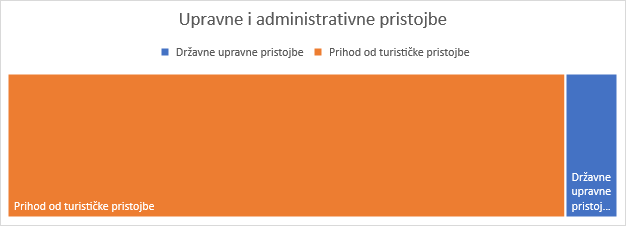 U grafikonu je dan prikaz pojedinih prihoda iz navedene skupine. Prihod od turističke pristojbe iznosi 73.911,20 kn, dok se 6.880,76 kn odnosi na državne upravne pristojbe. Prihod po posebnim propisima planiran je u iznosu 5.227.982,17 kn, a realiziran u 97,32% iznosu – odnosno 5.175.984,79 kn. u odnosu na prethodnu godinu veći je za 46,55%. U nastavku je grafički prikazano učešće svakog pojedinog prihoda unutar navedene skupine. 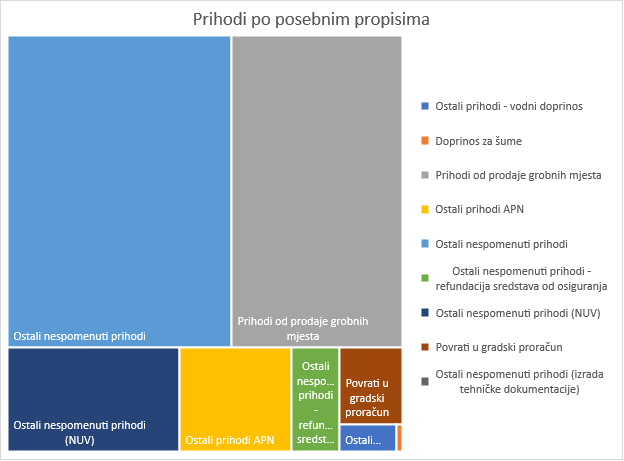 Najveći udio u spomenutim prihodima imaju ostali nespomenuti prihodi u kojima su uključeni prihodi od sufinanciranja cijene usluga u vrtiću i Domu za starije (povećanje cijena usluga u vrtiću i broja korisnika) u iznosu 162.556,75 kn, zatim prihodi od prodaje grobnih mjesta (124.532,05 kn), prihodi od refundiranja materijalnih troškova za fakturiranje NUV naknade (41.611,20 kn), prihodi od APN (26.898,44 kn), refundacija sredstava od osiguranja (11.678,13 kn) i ostalo.Najznačajniji prihodi ove skupine su komunalni doprinosi i naknade koji su ostvareni u visini od 6.863.921,00 kn i veći su za 1,55% u odnosu na plan. 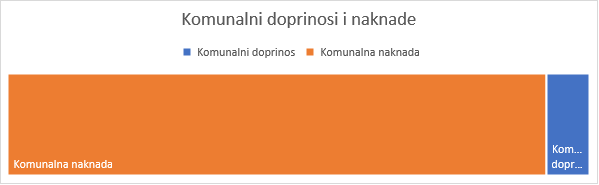 Prihodi od komunalne naknade realizirani su u iznosu 6.348.844,30 kn, a obuhvaćaju komunalnu naknadu za stambene, poslovne prostore, te za neizgrađeno građevinsko zemljište. 66 – Prihodi od prodaje proizvoda i robe te pruženih usluga i prihodi od donacija ostvareni su u iznosu 637.397,75 kn, odnosno 5,47% više u odnosu na plan i 64,01% su manji u odnosu na prošlu godinu. Navedeno obuhvaća prihode od naplate naknade za uređenje voda (2189.255,20 kn), prihode POU od prodaje proizvoda, robe i pruženih usluga (307.155,95 kn), prihod od pruženih usluga JVP (93.028,80 kn). 68 – Kazne, upravne mjere i ostali prihodi ostvareni su u iznosu od 4.399,00 kn i veći su u odnosu na prošlu godinu kada su iznosili 1.067,00 kn. 7 – Prihodi od prodaje nefinancijske imovine planirani su u iznosu 2.571.000,00 kn, a ostvareni su u iznosu 2.552.329,07 kn, a ostvareni su za 199,54% više u odnosu na prethodnu godinu. 71 – Prihodi od prodaje neproizvedene dugotrajne imovine ostvareni su u iznosu od 2.305.147,07 kn , a ostvareni su uslijed prodaje zemljišta. 72 – Prihodi od prodaje proizvedene dugotrajne imovine ostvareni su u iznosu 247.182,00 kn ili 85,24% u odnosnu na plan, odnosno manji su za 60,46% u odnosu na prošlu godinu. 8 – Primici od financijske imovine i zaduživanja planirani su u iznosu od 11.033.333,34 kn od čega se 3.500.000,00 kn odnosi na proračun Grada za modernizaciju javne rasvjete u vidu kredita koji se u 2022. godini nije realizirao, dok se razlika odnosi na Dom za starije, odnosno na kredit za dogradnju doma (planirano 7.533.333,34 kn, a realizirano, odnosno odobreno 3.696.776,38 kn).Rashodi i izdaci Ukupno ostvareni rashodi i izdaci za 2022. godine iznose 43.277.446,31 kn. Ukupno ostvareni rashodi poslovanja iznose 42.724.946,31 kn ili 60,78% tekućeg plana i veći su za 15,62% u odnosu na 2021. godinu. Izdaci su ostvareni u iznosu 522.500,00 kn te su identični ostvarenju iz prošle godine u istom promatranom razdoblju s obzirom da se radi o otplati kredita. 3 – Rashodi poslovanja iznose 35.751.205,12 kn ili 88,14% plana za 2022. godinu i 10,81% su veći u odnosnu na realizirane u 2021. godini. U nastavku slijedi pregled svih rashoda poslovanja. Rashodi poslovanja sastoje se rashoda za zaposlene, materijalnih rashoda, financijskih, subvencija, pomoći danih u inozemstvo i unutar općeg proračuna, naknada građanima i kućanstvima na temelju osiguranja i drugih naknada te ostalih rashoda. 31 – Rashodi za zaposlene planirani su u iznosu 15.694.974,96 kn, dok su ostvareni u iznosu 15.286.292,01 kn. U odnosu na prethodno promatrano razdoblje veći su za 7,78%, dok su u odnosu na plan realizirani 2,6% manje. Obuhvaćaju bruto plaće, ostale rashode za zaposlene i doprinose na plaće. Do povećanja u odnosnu na prošlu godinu došlo je iz razloga jer se plaća službenicima i namještenicima Grada Buzeta, kao i zaposlenima kod proračunskih korisnika povećala u dva navrata – 6% i 4%. 32 – Materijalni rashodi ostvareni su u iznosu 13.904.386,72 kn ili 88,26% plana. Najveći udio u ostvarenju imaju rashodi za usluge (8.151.933,98 kn), zatim rashodi za materijal i energiju (3.490.465,33 kn), ostali nespomenuti rashodi poslovanja (1.382.485,41 kn) te naknade troškova zaposlenima (879.502,00 kn). U odnosu na 2021. godinu porasli su za 16,99% i navedeno se povećanje pretežito odnosi na povećanje cijena materijala, usluga i energije. 34 – Financijski rashodi odnose se na kamate na kredite i na bankarske usluge te usluge platnog prometa. Realizirane su u iznosu od 151.673,48 kn i veće su za 2,14% u odnosu na prošlu godinu. 35 – Subvencije trgovačkim društvima u javnom i privatnom sektoru, te poljoprivrednicima i obrtnicima ostvarene su u iznosu 312.643,91 kn što je 24,75% manje u odnosu na 2021. godinu, te 18,79% manje u odnosu na plan. Navedena skupina obuhvaća subvencije kroz Program gospodarstva.36 – Pomoći dane u inozemstvo i unutar općeg proračuna obuhvaćaju rashode za Program gospodarstva i Predškolskog odgoja, kao i za Produženi boravak u osnovnoj školi. Ostvareni su 1,4% manje u odnosu na plan.37 – Naknade građanima i kućanstvima na temelju osiguranja i druge naknade ostvarene su u iznosu 908.286,59 kn, tj. 5,54% više nego u 2021. godini, a najveći udio u navedenom imaju stipendije (563.600,00 kn) sa 62,05%, nadalje pomoć za novorođenu djecu (118.000,00 kn), naknada za podmirenje troškova stanovanja (82.650,00 kn), jednokratne naknade (95.521,59 kn), stalna mjesečna novčana pomoć (19.600,00 kn).38 – Ostali rashodi odnose se na tekuće donacije (aktivnosti provedbe programa: organiziranje i provođenje zaštite od spašavanja, razvoja civilnog društva, javnih potreba u sportu, socijalnoj skrbi, zdravstvu, gospodarstvu, aktivnosti u turizmu, Grad prijatelj djece, ostale potrebe u kulturi, aktivnosti političkih stranaka, zaštite prava nacionalnih manjina, sufinanciranje djelatnosti Crvenog križa, Sportske zajednice, Dnevnog centra za rehabilitaciju Veruda, hitne medicinske pomoći, Područne vatrogasne zajednice) i ostvarene su u iznosu 2.432.069,38 kn ili 95,65% u odnosu na plan, kapitalne donacije (sufinanciranje dokumentacije za energetsku obnovu) u iznosu 74.456,29 kn (98,62% plana) te kapitalne pomoći (Proširenje i rekonstrukcija groblja, kapitalna potpora za otplatu kredita za izgradnju Opće bolnice Pula) ostvarene u iznosu 1.265.640,79 kn (36,68% plana).4 – Rashodi za nabavu nefinancijske imovine ostvareni su u iznosu 6.973.741,19 kn ili 23,54% u odnosu na planirano. Uspoređujući sa prošlom godinom, veći su za 48,69%. Sastoje se od rashoda za nabavu neproizvedene dugotrajne imovine, rashoda za nabavu proizvedene dugotrajne imovine te rashoda za dodatna ulaganja u nefinancijskoj imovini. 41 – Rashodi za nabavu neproizvedene dugotrajne imovine ostvareni su u iznosu 2.258.513,23 kn što iznosi 85,67% plana. U odnosu na prošlu godinu veći su za 390,50% uslijed nabave zemljišta (1.279.900,00 kn). Ostali rashodi odnose se na ulaganja u autobusni kolodvor (110.574,72 kn), te izradu tehničke dokumentacije, konzervatorske podloge (868.038,51 kn). 42 – Rashodi za nabavu proizvedene dugotrajne imovine ostvareni su u iznosu 4.647.752,96 kn ili 18,20% plana za 2022. godinu i veći su za 146,34% u odnosu na 2021. godinu. Navedena sredstva najvećim su se dijelom utrošila kroz program Unapređenje i poboljšanje izvaninstitucionalne skrbi za osobe treće životne dobi (3.856.923,72 kn), izgradnja javne rasvjete (122.867,50 kn), uređenje naselja (91.429,80 kn), nabavu uredske opreme i namještaja (19.966,00 kn).45 – Rashodi za dodatna ulaganja na nefinancijskoj imovini ostvarena su u iznosu 67.475,00 kn odnosno 26,53% u odnosnu na plan. Utrošena su za sufinanciranje projekta korištenja obnovljivih izvora energije za JVP, ulaganja u spremnik za gorivo POU. 5 – Izdaci za financijsku imovinu i otplate zajmova ostvareni su u iznosu 522.500,00 sukladno planu.Prikaz viškaVišak prihoda proračuna Grada Buzeta u što su uključeni i svi proračunski korisnici te mjesni odbori iznosi 12.378.278,04 kn kao razlika između ukupno ostvarenih prihoda i primitaka te viška iz prethodne godine u iznosu 55.625.724,35 kn i ukupno ostvarenih rashoda i izdataka u iznosu 43.247.446,31 kn. U grafikonu je prikazan raspored unutar raspoloživih i raspoređenih sredstava. U nastavku je dan prikaz viška za proračunske korisnike i mjesne odbore. OBRZLOŽENJE POSEBNOG DIJELAPosebni dio proračuna sastoji se od plana rashoda i izdataka Grada Buzeta i proračunskih korisnika iskazanih po organizacijskoj klasifikaciji, izvorima financiranja i ekonomskoj klasifikaciji, raspoređenih u programe koji se sastoje od aktivnosti i projekata. Ukupni rashodi i izdaci u iznosu 43.247.446,31 kn izvršeni su kroz tri upravna odjela: Upravni odjel za opće poslove, društvene djelatnosti i razvojne projekte, Upravni odjel za financije i Upravni odjel za gospodarenje prostorom. Udio rashoda Upravnog odjela za opće poslove, društvene djelatnosti i razvojne projekte u ukupnim izvršenim iznosi 70,51%, Upravnog odjela za financije 5,17% udjela, dok je Upravni odjel za gospodarenje prostorom realizirao 24,32% ukupnih rashoda što prikazuje graf u nastavku.Grafički prikaz ispod predočuje izvršenje rashoda za 2022. godinu u odnosu na plan po glavama. Glava 20002 predstavlja proračunskog korisnika Javnu vatrogasnu postaju, glava 200004 Dječji vrtić Grdelin, glava 20010 Dom za starije osobe Buzet, dok preostale tri glave predstavljaju pojedini upravni odjel Grada Buzeta. U nastavku se daje obrazloženje po Upravnim odjelima Grada Buzeta i proračunskim korisnicima kroz programe koji se sastoje od aktivnosti i projekata.Razdjel 200 – Upravni odjel za opće poslove, društvene djelatnosti i razvojne projekteU nastavku donosimo obrazloženja i pregled realiziranih aktivnosti prema programima iz djelokruga Upravnoga odjela za opće poslove, društvene djelatnosti i razvojne projekte Grada Buzeta u 2022. godini.Program: Javna uprava i administracijaKroz aktivnost Redovna djelatnost utrošena su sredstva za isplatu plaća i materijalnih prava za djelatnike Upravnog odjela za opće poslove, društvene djelatnosti i razvojne projekte te za rashode  za  materijal, energiju  i usluge za redovno funkcioniranje cijele gradske uprave. Tijekom 2022. godine nastupilo je nekoliko promjena vezanih uz službenike  Upravnoga odjela za opće poslove, društvene djelatnosti i razvojne projekte: jedna je službenica sporazumno raskinula radni odnos, jedna je službenica bila na dugotrajnom bolovanju i rodiljnom dopustu. U ovom Upravnom odjelu tijekom 2022. zaposlene su dvije djelatnice na neodređeno radno vrijeme: djelatnica u pisarnici i viša stručna suradnica za pravne poslove.Planirane pozicije u proračunu koje se odnose na materijalne rashode realizirane su najvećim dijelom prema planu. Rashodi za materijal i energiju realizirani su u ukupnom iznosu od 228.107,96 kuna, a uključuju nabavu uredskog materijala, informatičkog pribora, literature za potrebe zaposlenih,  sitnog inventara, motornog benzina, te energenata za grijanje (peleta) i troškove električne energije za cijelu zgradu gradske uprave. Od navedenog iznosa za nabavu sitnog inventara utrošeno je 17.564,47 kuna (sredstva su utrošena za kupnju pet uredskih stolica, jedne grijalice, nabavljene su gume za vozilo peugeot i berlingo, zavjese za jedan ured te podmiren trošak nabave/zamjene mobilnih uređaja za veći dio službenika). Rashodi za usluge realizirani su u sveukupnom iznosu od 427.488,50 kuna. Navedena sredstva odnose se na troškove usluga telefona, interneta te mobilnih operatera, poštarine (koja uključuje i troškove poštarine za NUV), objavu oglasa, natječaja, komunalne usluge, intelektualne te druge usluge (koje uključuju uslugu tiska uplatnica za komunalnu naknadu i NUV te uslugu čišćenja zgrade gradske uprave od strane vanjskog servisa). Usluga čišćenja ugovorena je kao vanjska usluga jedinstveno za cijelu zgradu Gradske uprave na rok od 12 mjeseci (za prostore koje koriste Grad Buzet, Istarska županija i Ministarstvo financija – Porezna uprava) s Obrtom „Servis Meli“. Poslove održavanja zgrade gradske uprave, obavljao je Plzet d.o.o.U 2022. godini iz sredstava proračunske zalihe odobreno je sufinanciranje troškova učenicima koji su pod privremenom zaštitom boravili na području Grada Buzeta, a polazili su buzetsku osnovnu školu. Sredstvima proračunske zalihe odobreno je financiranje dviju terenskih nastava jednoj učenici iz Ukrajine te sufinanciranje troškova obroka raseljenim učenicima iz Ukrajine koji su u razdoblju od ožujka do lipnja 2022. bili uključeni u odgojno-obrazovni sustav Osnovne škole „Vazmoslav Gržalja“ Buzet. Podmireni su troškovi obroka za 5 učenika. Za navedeno je sveukupno utrošeno 2.251,00 kuna.  Za aktivnost Održavanje zgrade i opreme za redovno korištenje utrošena su sredstva u sveukupnom iznosu od 420.808,46 kuna. Navedena sredstva uključuju troškove nabave materijala i sredstava za čišćenje i ostalog materijala u iznosu od 32.080,49 kuna. Najveći dio realiziranih troškova odnosi se na rashode za usluge - sredstvima u iznosu od 379.320,47 kuna podmirene su usluge tekućeg i investicijskog održavanja - troškovi godišnjeg održavanja informatičke opreme, računalnih programa (LC, SPO), sustava ebuzet, fotokopirnih uređaja, održavanja ostale opreme (servisa aparata za gašenje) i održavanja vozila (redovnih servisa, tehničkih pregleda vozila, dodatnih usluga održavanja vozila). Navedena sredstva uključuju i troškove usluge koja je ugovorena u 2021. godini a izvršena je početkom 2022. godine – sredstvima u iznosu od 25.593,75 kuna podmiren je trošak licenci za SPI i migracije baze podataka i LC SPI aplikacija sa starog servera na novi.Od ostalih usluga održavanja, sredstvima u iznosu od 9.407,50 kuna podmireni su troškovi održavanja ostale opreme (čišćenje klima uređaja, sanitacije aparata za vodu) i vodoinstalaterske usluge.Tekući projekt: Nabava opremeZa nabavu opreme u prvoj polovici 2022. godine utrošena su sredstva u iznosu od 320.423,04 kuna. Od navedenog iznosa, sredstvima u iznosu od 227.239,29 kuna podmiren je krajem 2022. godine trošak nabave novog vozila dok je  tijekom godine za nabavu ostale opreme utrošeno ukupno 93.183,75 kuna. Nabavljena je sljedeća oprema: kamera, 4 računala s monitorima i programskim paketom kojima su zamijenjena stara računala, aparat za kavu, dio polica za arhivu. Izvršena je i nadogradnja servera zbog potrebe instaliranja nove verzije programa pisarnice (SPO) i usklađenja s novom Uredbom o uredskom poslovanju.Program: Aktivnosti službeAktivnost: Prijemni i uzvratni posjetiZa troškove reprezentacije te susreta delegacija i ostale protokolarne troškove  u   2022. godini sveukupno je utrošeno 109.392,27 kuna. Od navedenih troškova za troškove reprezentacije utrošeno je 44.392,27 kuna dok je za troškove susreta delegacija i ostale protokolarne troškove utrošeno 65.000,00 kuna. Protokolarni troškovi i troškovi susreta delegacija između ostalog uključuju troškove vezane uz: otvaranje objekta Verzi, susret branitelja 154. brigade, radni sastanak s ministricom turizma i delegacijom Ministarstva turizma, obilježavanje Dana oslobođenja Grada, obilježavanje Dana vatrogastva, 50. obljetnicu Udruženja obrtnika Buzet, obilježavanje Dana učitelja, prijema delegacije Quattro Castella te druge troškove. Aktivnost: Obilježavanje dana gradaZa rujanske programe i aktivnosti kojima je obilježen Dan grada, troškove svečane sjednice povodom Subotine, program Subotine i Subotine po starinski koji se odvijao u starogradskoj jezgri, ukupno je iz gradskog proračuna u 2022. godini utrošeno 134.438,42 kune. Od navedenog iznosa sredstva u iznosu od 10.000,00 namjenski su prihod Istarske županije za realizaciju manifestacije Subotina po starinski.Svečana sjednica Gradskog vijeća održana je dana 9. rujna 2022. godine. Nakon trogodišnje stanke u buzetskoj starogradskoj jezgri dana 10. rujna 2022. godine održana je tradicionalna Subotina po starinski (program se odvijao od 15.00 do 20.00 sati) a istoga dana u sklopu večernjeg zabavnog programa pripremala se Fritoda ud 2022. jaja s tartufima. U večernjem programu nastupali su izvođači Udruge Mali veliki veliki mikrofon, Bruno Krajcar i Grooversi. Po prvi se put cijeli program odvijao objedinjeno i u kontinuitetu u starogradskoj jezgri u subotu, dok je u nedjelju 11. rujna 2022. godine nakon svete mise u poslijepodnevnim satima organiziran nastup jednog benda a navedeni novi program nazvan Ples po starinski. Manifestacija Subotina odabrana je među pet najboljih manifestacija i dobitnik je tradicionalne nacionalne godišnje nagrade Simplyu the Best koju za  kreativnost, inovativnost, razvoj i unapređenje turističke ponude destinacije dodjeljuju UHPA - Udruga hrvatskih putničkih agencija, poslovno turistička burza PUT i magazin Way to Croatia. Nagrada je uručena na prigodnoj svečanosti dana 28. studenog 2022. godine.Aktivnost: Troškovi informiranjaZa oglašavanje i obavješćivanje građana putem medija u 2022. godini utrošeno je 2.812,50 kuna. Navedenim sredstvima podmiren je trošak prijenosa sjednice gradskog vijeća.Aktivnost: Rashodi za aktivnost političkih stranakaZa rashode za aktivnosti političkih stranaka utrošena su sredstva u iznosu od 32.181,76 kuna.Aktivnost: Ostale pomoći i donacijeZa pomoći i donacije u 2022. godini utrošena su sredstva u iznosu od 12.340,00 kuna i to za: nabavu filma Hrvatska moja domovina za osnovnu i srednju školu, sufinanciranje organizacije Dani mladih Istarske županije, manifestacije Istriana, podmireni troškovi sudjelovanja sindikalnih povjerenika na održanom savjetovanju. Od navedenih sredstava najvećim je iznosom (5.000,00 kuna) sufinanciran projekt uvođenja STEM izvannastavne aktivnosti u OŠ "Vazmoslav Gržalja" Buzet - "Buzet - reSTART-siSTEMa“. Aktivnost: Troškovi internetaZa troškove internet portala utrošena su sredstva u ukupnom iznosu od 27.248,09 kuna. Navedenim sredstvima podmireni su: troškovi najma windows servera na godinu dana (za sustav ebuzet), za www.buzet.hr izvršena je migracija kompletnog sadržaja, instaliran je novi modul, te ažurirana administracija s verzije 2.9.3. na verziju 6.4.3. Aktivnost: Sredstva za rad nacionalnih manjinaZa Vijeće bošnjačke nacionalne manjine utrošena su sredstva u iznosu od 4.500,00 kuna.Tekući projekt: Članarine Podmireni su troškovi članarine za Udrugu gradova RH (u iznosu od 14.824,80 kuna) te LAG Sjeverna Istra (u iznosu od15.000,00 kuna).Program: PREDSTAVNIČKO I IZVRŠNO TIJELO GRADAZa aktivnost Redovna djelatnost izvršnog i predstavničkog tijela utrošena su sredstva više od planiranih, u iznosu od 259.899,40 kuna. Od navedenog iznosa za naknade članovima Gradskog vijeća utrošena su sredstva u iznosu od 115.004,96 kuna, za naknade članovima radnih tijela i stručnim povjerenstvima utrošena su sredstva u iznosu od 72.136,40 kuna a za naknadu za gradonačelnika volontera do lipnja je utrošeno 72.758,04 kune.Program: ORGANIZIRANJE I PROVOĐENJE ZAŠTITE I SPAŠAVANJAZa potrebe provedbe aktivnosti u civilnoj zaštiti i spašavanju na području Grada Buzeta utrošena su sredstva u sveukupnom iznosu od 376.610,71 kuna. Najveći dio utrošenih sredstava odnosi se na sredstva doznačena Područnoj vatrogasnoj  zajednici u iznosu od 350.000,00 kn te za Vatrogasnu zajednicu Istarske županije kojoj je doznačeno 20.000,00 kuna za obavljanje stručno administrativnih poslova civilne zaštite sukladno Sporazumu), za sufinanciranje Gorske službe spašavanja utrošeno je 3.000,00 kuna, a sredstva u iznosu od 2.000,00 kuna doznačena su Gradskom društvu Crvenog križa Buzet za nabavu opreme za stanja katastrofe – i to za nabavu opreme za jednog osposobljenog volonterka za gradski interventni tim GDCK Buzet. U 2022. godini nije dovršena dokumentacija  (procjena rizika). Obzirom se dovršetak dokumentacije očekuje u prvoj polovici 2023. godine, predlaže se prijenos neutrošenih sredstava u iznosu od 14.000,00 kuna u 2023. godinu za podmirenje troškova ugovorene usluge.Program: MJESNA SAMOUPRAVAAktivnost A100401 Financiranje Mjesnog odbora BuzetOd ukupno planiranih sredstava u iznosu od 46.742,26 kuna, u 2022. godini MO Buzet realizirano je ukupno 13.318,34 kuna. Razlika prihoda je 33.561,16 kn.Rashodi za potrošnju energije 1.810,51 kuna. Sredstvima u iznosu 2.039,67 kuna podmiren je trošak  usluga odvoza komunalnog (kanta se nalazi u Buzetu, Naselje Goričica i Franečići ). Iznosom od  816,63 kn podmireni su financijski  troškovi poslovanjaSredstva u iznosu od 1,125,00 kuna utrošena su za podmirivanje troškova nabave ploča natpisa naziva MO Buzet u Franečićima i prostorije MO na Goričici, te tekuće usluge Park d.o.o.(prijevoz i najam setova) 685,51 kn.Materijalni troškovi nabave potrošnog, kancelarijskog i ostalog materijala 1.809,81 knSredstvima MO Buzet podržano je održavanje manifestacija Prvomajski krijes i Turnir odbojke na Goričici na području MO i to iznosom od 7.071,18 kn, (od toga reprezentacija 849,09 kn). Mjesni odbor Buzet preostala planirana sredstva utrošit će u 2023 godini za  manifestacije te sanacije objekata i druge aktivnosti.Aktivnost A100402 Financiranje Mjesnog odbora Stari grad BuzetOd ukupno planiranih sredstava u iznosu od 41.387,08 kuna, u 2022. godini Mjesni odbor Buzet Stari grad utrošio je sveukupno 28.975,69 kuna. Neutrošeno je 12.411,39 kuna. Aktivnost A100403 Financiranje Mjesnog odbora KrušvariOd ukupno planiranih sredstava u iznosu od 19.361,34 kuna, u 2022. godini MO Krušvari utrošio je sveukupno 6.265,83 kuna. Neutrošeno je 13.095,51 kn.Aktivnost A100404 Financiranje Mjesnog odbora RočOd ukupno planiranih sredstava u iznosu od 51.404,23 kuna, u 2022. godini MO Roč utrošio je sveukupno 23.259,00 kuna. Neutrošeno je 28.145,23 kuneAktivnost A100405 Financiranje Mjesnog odbora SovinjakOd ukupno planiranih sredstava u iznosu od 21.181,66 kuna, u 2022. godini MO Sovinjak utrošio je sveukupno 15.976,88 kuna. Neutrošeno je 5.204,78 kn.Sredstva u iznosu od 446,04 kune utrošena su za nabavu materijala za potrebe sastanka za maškare i ostale radne akcije i događaje. Sredstva u iznosu od 180,50 kuna utrošena su za podmirivanje troškova nabave materijala za maškare. Sredstva u iznosu od 1.089,83 kuna utrošena su za podmirivanje troškova nabave materijala za  feštu od maškara.Sredstva u iznosu od  1524,8 kuna utrošena su za podmirivanje troškova nabave potrošnog materijala za društveni dom.Sredstva u iznosu od 1398,40 kuna utrošena su za podmirivanje troškova nabave materijala za izradu nadstrešnice za piknik. Za troškove maškara u 2022. godini utrošeno je sveukupno 1.716,37 kn, a sredstvima u iznosu od 6.336,39 kn podržano je održavanje manifestacija na području MO (Bela nedeja, Sv. Juraj)..Sredstva u iznosu od 2.420,00 kuna utrošena su za podmirivanje troškova nabave solarne rasvjete za dječje igralište u Benežima. Sredstva u iznosu od 1.875,00 kuna utrošena su za podmirivanje troškova nabave drva za pomoć socijalno ugroženima.Aktivnost A100406 Financiranje Mjesnog odbora Sveti IvanOd ukupno planiranih sredstava u iznosu od 34.632,91 kuna, u 2022. godini MO Sveti Ivan utrošio je sveukupno 17.839,75 kuna. Neutrošeno je 16.793,16 kn.Aktivnost A100407 Financiranje Mjesnog odbora Sveti MartinOd ukupno planiranih sredstava u iznosu od 71.304,45 kuna, u 2022. godini, MO Sveti Martin utrošio je sveukupno 23.668,47 kuna. Neutrošeno je 47.635,98 kn.Aktivnost A100408 Financiranje Mjesnog odbora Svi SvetiOd ukupno planiranih sredstava u iznosu od  29.706,60 kuna, u 2022. godini Mjesni odbor Svi Sveti utrošio je sveukupno 26.601,73 kune. Neutrošeno je 3.104,87 kuna.Sredstva u iznosu od  11.592,31 kuna utrošena su za sufinanciranje manifestacija. Iznosom od 2.206,25 kuna sufinancirana su domaćinstva prve i druge ekipe BK Istra Kozari, iznosom od 5.060,40 kuna podmiren je trošak maškara. Za troškove rabote u 2022. godini utrošeno je sveukupno 843,04 kn. Za obilježavanje dana mjesnog odbora (Most samanj) utrošeno je 3.482,62 kn. Najam pozornice za dan mjesnog odbora 1.084,38 kn, dok je za bankarske usluge utrošeno 692,47 kuna.Aktivnost A100409 Financiranje Mjesnog odbora ŠtrpedOd ukupno planiranih sredstava u iznosu od  26.545,80 kuna, u 2022. godini Mjesni odbor Štrped utrošio je sveukupno 25.206,07 kuna. Za troškove maškara u 2022. godini utrošena su sredstva za potrošni materijal za pripremu Maškaranog parka (parkić kod Narodnog doma), podmireni su troškovi zakuske za 2 tradicionalna maškarana dana (za pusnu nedjelju i pusni utorak).Sredstvima MO Štrped podržano je održavanje manifestacija na području MO i to manifestacija Zagodimo za gušt, sajma Jakoja i sajma Rokova u Mlinima.Mještani MO Štrped obnavljali su i popravljali stvari u domu u Svetom Duhu. Odrađena je obnova šankova, te su odrađene zamjene i sanacija dotrajalih sanitarija (oštećeni isčupani lavandin, daske za wc te ostalo.Sredstvima u iznosu od  4.400,00 kuna odrađena je sanacija i prokopavanje vodnog kanala uz cestu zbog slivanja vode u mjesto Požane i loše ceste nastale vodenim bujicama, te je odrađen dio nasipavanja i poravnanja ceste (cesta se planski radila u dvije faze, prvi dio se riješio u 2021. godini a drugi je planiran za proljeće 2022. godine, u 2022 planirani su odvodni cjevovodi, prekopni kanali za odljev vode te završno nasipavanje). U 2022 godini odrađen je drugi dio sanacije ceste.Podmiren je trošak  odvoza komunalnog otpada (kanta se nalazi u domu u Svetom Duhu).Odrađene su i mnoge manje rabote (košnja, čišćenje smeća itd).Aktivnost A100410 Financiranje Mjesnog odbora Mali i Veli MlunOd ukupno planiranih sredstava u iznosu od 40.563,14 kuna u 2022. godini Mjesni odbor Veli i Mali Mlun utrošio je sveukupno 34.376,73 kune.U 2022. godini izvršena je sanacija i farbanje društvenog doma V. Mlun, obilježen završetak sanacije društvenog doma M. Mlun, te dobavljene i postavljene keramičke pločice u spomen kući na Velom Mlunu.Aktivnost A100411 Financiranje Mjesnog odbora VrhOd ukupno planiranih sredstava u iznosu od 35.918,78 kuna, u 2022. godini MO VRH utrošio je sveukupno 12.633,38 kuna. Neutrošeno je 23.285,40 kuna.Sredstva u iznosu od 4.133,62 kuna utrošena su za usluge telefona (interneta), u prostorijama MO Vrh. Za bankarske usluge utrošeno je 701,65 kn. Za potporu manifestacijama "Vrhuvšćina mili kraj", "Od konobe do konobe", "Badnjak na Vrhu", boćarski i malonogometni turnir "Vela Sveta Marija" utrošeno je 7.798,11 kuna.Program: RAZVOJ CIVILNOG DRUŠTVASukladno Uredbi o kriterijima, mjerilima i postupcima financiranja i ugovaranja programa i projekata od interesa za opće dobro koje provode udruge („Narodne novine“, broj 26/15. i 37/21) i odredbama Pravilnika o kriterijima, mjerilima i postupcima financiranja programa i projekata od interesa za Grad Buzet koje provode udruge (Službene novine Grada Buzeta br.12/15) dana 18. siječnja 2022. godine objavljen je Javni natječaj za financiranje programa i projekata od interesa za Grad Buzet koje provode organizacije civilnog društva za 2022. godinu. Organizacije civilnog društva sukladno ovom Javnom natječaju mogle su prijaviti projekte/programe/manifestacije/ građanske inicijative za sljedeća prioritetna područja: 1. Razvoj civilnog društva2. Djeca i mladi3. Kultura4. Sport i rekreacija5. Socijalna skrb i zaštita zdravljaPrijaviti su mogli aktivnosti koje su se odnosile na sljedeće mjere/kategorije, za:a) podršku institucionalnom i organizacijskom razvoju udruga te odvijanje kontinuiranih programa udruga,b) provedbu projekta,c) manifestacije.U postupku ispitivanja pristiglih prijava do roka za predaju prijave i dokumentacije a koji je bio oglašen navedenim javnim pozivom na dan 18. veljače 2022. godine pristiglo je ukupno 40 prijava na natječaj od strane 36 prijavitelja. Nakon provedenog daljnjeg postupka ispitivanja i utvrđivanja potpunosti i pravovremenosti pristiglih prijava - udovoljavanja formalnim uvjetima natječaja te provedenog postupka kvalitativne procjene na mrežnim stranicama Grada Buzeta objavljene su Odluke Povjerenstava o dodjeli sredstava za sufinanciranje programa i projekata od interesa za Grad Buzet koje provode organizacije civilnog društva za 2022. prema kojima su sredstva odobrena za sveukupno 35 programa / projekata / manifestacija udruga. Obzirom su namjenska sredstva za udruge u proračunu planirana i raspoređena prema programima na različitim pozicijama (razvoj civilnog društva / obrazovanje / kultura / sport / socijalna skrb) prema prioritetnim područjima za koja su udruge mogle prijaviti aktivnosti, sredstva su odobrena prema područjima:1. Razvoj civilnog društva – za 10 programa (pozicija u proračunu R678)2. Djeca i mladi – za 6 programa – (pozicija u proračunu R679)3. Kultura – za 8 programa – (pozicija u proračunu R680A)4. Sport i rekreacija –  za 8 programa – (pozicija u proračunu R681)5. Socijalna skrb i zaštita zdravlja – 3 ugovora – (pozicija u proračunu R682A).Sukladno članku 16. Pravilnika o kriterijima, mjerilima i postupcima financiranja programa i projekata od interesa za Grad Buzet koje provode udruge (Službene novine Grada Buzeta br.12/15) u tijekom 2022 godine pristiglo je ukupno 18 zahtjeva za izravnu dodjelu sredstava za financiranje programa i projekata od interesa za Grad Buzet koje provode organizacije civilnog društva u 2022. godini bez objave javnog natječaja temeljem kojih su odobrena sredstva i sklopljeno je 15 ugovora s udrugama.  Od preostala tri zaprimljena zahtjeva dvije udruge odustale su od realizacije aktivnosti dok jedan zahtjev nije odobren.Za programe i projekte umirovljeničkih udruga, udruga proizašlih iz domovinskog rata, nacionalnih manjina i drugih u prioritetnom području Razvoj civilnog društva odobrena su sredstva i sklopljeni ugovori kako slijedi:Program javnih potreba u obrazovanju Grada Buzeta za 2022. godinu Aktivnost: Sufinanciranje programa Akcije Grad Buzet – prijatelj djeceU 2022. godini od planiranih sredstava za aktivnosti i programa namijenjenih djeci utrošena su sredstva u sveukupnom iznosu od 49.021,17 kuna. Nakon dvije godine stanke obilježen je 15. svibanj (Međunarodni dan obitelji) organizacijom 11. Obiteljske olimpijade. Ove godine za sudjelovanje na Olimpijadi prijavio se rekordan broj od 66 obitelji, a u samom je natjecanju sudjelovao do sada najveći broj - pedeset i četiri buzetske obitelji. Program se održavao pod sloganom „Obitelj i urbanizacija“ a za njegovu je realizaciju utrošena su sredstva u ukupnom iznosu od 11.921,17 kuna. Sredstva uključuju i troškove materijala za uređenje parka kraj Narodnog doma, a koji su volonterskim radom povodom obilježavanja Međunarodnog dana obitelji izvršili Savjet mladih Grada Buzeta u suradnji s TZ Grada Buzeta i učenicima Srednje škole Buzet (park je dodatno opremljen uređenom novom igrom „Čovječe, ne ljuti se“, izrađenom od recikliranog materijala).Troškovi godišnje članarine za stjecanje/obnavljanje ili utvrđivanje statusa Međunarodne Eko-škole za osnovnu i srednju školu  te dječji vrtić koji se od 2016. godine uključio u ovaj program podmireni su u iznosu od 9.000,00 kuna.Sva su djeca školskog uzrasta u 2022. godini imala mogućnost uključiti se tijekom ljeta u programe vezane uz plivanje. Za djecu koja nisu obuhvaćena kampom u Novom Vinodolskom (za učenike 1. i 2. razreda) sufinanciran je Ljetni kamp u Istarskim toplicama iznosom od po 200,00 kuna po djetetu. Kamp je u polazilo 23 djece s područja Grada Buzet u dva termina – od 27. lipnja 2022. do 2. srpnja 2022. i od 4. srpnja do 9. srpnja 2022. Za navedenu aktivnost utrošena su sredstva u iznosu od 4.600,00 kuna.Iznosom od 19.500,00 kuna podmireni su troškovi prijevoza djece u Novi Vinodolski. Za sveukupno 128 djece osnovnoškolskog uzrasta od 3. do 8. razreda s područja Grada Buzeta Ljetni kamp bio je organiziran u Domu Crvenog križa „Villa Rustica“ u Novom Vinodolskom. Za učenike 3. i 4. razreda Ljetni kamp organiziralo je GDCK Buzet (u kamp je bilo uključeno 33 učenika) dok je za učenike od. 5. do 8. razreda organizaciju preuzeo Tenis klub Buzet (u kamp je bilo uključeno 95 učenika u dva termina. Tijekom trajanja kampa osim samih aktivnosti na plaži, djeca su imala mogućnosti uključiti se u radionice koje su za njih organizirali volonteri Crvenog križa u objektu u kojem su bili smješteni. Troškove kampa podmirili su roditelji dok je troškove  prijevoza podmirio Grad Buzet;Osim navedenih aktivnosti Školu plivanja za učenike 2. razreda osnovne škole u Istarskim je toplicama organiziralo je GDCK Buzet, najvećim je dijelom ovaj projekt sufinanciran od strane Hrvatskog Crvenog križa a dio troškova podmiren je kotizacijom roditelja.Iz sredstava  planiranih za aktivnosti i programe namijenjenih djeci sufinancirani su troškovi Školskog sportskog društva Srednje škole Buzet (1.000,00 kuna), Školskog sportskog društva "Pinguente" OŠ "Vazmoslav Gržalja" Buzet (2.000,00 kuna) te  troškovi Male glagoljaške bajke (Adventa u Roču) OŠ "Vazmoslav Gržalja" Buzet (1.000,00 kuna).Na svečanom Savjetovanju programa „Gradovi i općine – prijatelji djece“ koje je održano 5.12.2022. u Zagrebu, dodijeljene su Povelje i Pohvale za Naj-akcije. Ukupno je bilo prijavljeno 50 Naj-akcija, među kojima je Grad Buzet prijavio projekt Bavul. Buzetski projekt Bavul – škrinjica društvenih igara, na Savjetovanju je izdvojen kao jedna od 5 najoriginalnijih akcija koje su bile predstavljene u programu.Aktivnost: Stipendiranje učenika i studenataSveukupno su za stipendiranje učenika i studenata u 2022. godini utrošena sredstva u iznosu od 563.600,00 kuna.U školskoj/akademskoj 2021./22. godini (u razdoblju od siječnja do lipnja/srpnja 2022.  godine) pravo na stipendiju Grada Buzeta ostvarivalo je sveukupno 119 učenika/studenata.U akademskoj 2021./22. godini stipendiju ostvarivalo je ukupno 76  studenata (od toga je dodijeljeno 40 novih stipendija, 34 studenta ostvarila su pravo na nastavak primanje stipendija automatizmom a zahvaljujući donaciji OTP banke dodatno su dodijeljene 2 studentske stipendije studentima prema posebnim socijalnim okolnostima u iznosu od po 750,00 kuna mjesečno).U školskoj 2021./22 godini srednjoškolcima su bile dodijeljene sveukupno 43 učeničke stipendije/potpore.  Od navedenog broja dodijeljena je ukupno 41 učenička stipendija (i to 24 nove stipendije za 15 učenika koji se školuju izvan Buzeta te 9 učenika polaznika Srednje škole Buzet, dok je pravo na nastavak dobivanja stipendija automatizmom ostvarilo 17  učenika – od toga 12 učenika koji se školuju izvan Buzeta te 5 učenika polaznika Srednje škole Buzet). Učenici s teškoćama koji nastavljaju srednjoškolsko obrazovanje u posebnim ustanovama za pomoćna zanimanja izravno ostvaruju pravo na potporu u obrazovanju. U školskoj 2021./22. godini dvoje je učenika ostvarivalo pravo na ovu potporu.U školskoj/akademskoj 2022./23. godini  (od rujna/listopada do prosinca 2022. godine) pravo na stipendiju Grada Buzeta ostvarivala su sveukupno 122 učenika/studenta.U akademskoj 2022./23. godini stipendiju ostvarivalo je ukupno 79  studenata (od toga je dodijeljeno 40 novih stipendija, 39 studenata ostvarilo je pravo na nastavak primanja stipendija automatizmom).U školskoj 2022./23 godini srednjoškolcima su bile dodijeljene sveukupno 43 učeničke stipendije/potpore.  Od navedenog broja dodijeljeno  je ukupno 42 učenička stipendija (i to 24 nove stipendije za 15 učenika koji se školuju izvan Buzeta te 9 učenika polaznika Srednje škole Buzet, dok je pravo na nastavak dobivanja stipendija automatizmom ostvarilo 18  učenika – od toga 10 učenika koji se školuju izvan Buzeta te 8 učenika polaznika Srednje škole Buzet). Učenici s teškoćama koji nastavljaju srednjoškolsko obrazovanje u posebnim ustanovama za pomoćna zanimanja izravno ostvaruju pravo na potporu u obrazovanju. U školskoj 2022./23. godini jedan je učenik ostvarivao pravo na ovu potporu.Visina stipendije u akademskoj 2021./22. i 2022./23 godini za studente koji su u prethodnoj školskoj/akademskoj godini ostvarili prosjek ocjena od 4,00 i više, iznosila je 600 kuna mjesečno, a za studente koji su ostvarili prosjek ocjena od 3,99 i manje, iznosila je 500 kuna mjesečno. Stipendija za srednjoškolce Srednje školu Buzet iznosila je 200 kuna, za učenike koje se školuju izvan buzetskog područja 400 kuna mjesečno, a za učenike koji ostvaruju pravo na potporu u obrazovanju je 400 kuna.Aktivnost: Materijalni troškovi za osnovnu školuZa materijalne troškove za osnovnu školu su u 2022. godini utrošena sredstva u iznosu od 54.100,00 kuna. Sredstva uključuju troškove sufinanciranja materijalnih troškova osnovne škole u iznosu od 14.100,00 kuna te sufinanciranje programa osnovne glazbene škole u Buzetu u iznosu od 40.000,00 kuna (za potrebe odvijanja glazbene škole u Buzetu podmiruju se troškovi najma učionica).U školskoj 2021./22.  godini u programe područnog odjeljenja labinske glazbene škole u Buzetu bio je upisan ukupno 71 učenik od toga je 53 učenika uključeno u program glazbene škole, 9 učenika uključeno u plesni program i 9 u pripremni plesni program.U školskoj 2022./23. godini u programe područnog odjeljenja labinske glazbene škole u Buzetu upisano je sveukupno 80 učenika od toga je 55 učenika uključeno u program glazbene škole, 9 u pripremnom glazbenom programu, 10 u plesnom programu dok je 6 učenika bilo uključeno u pripremnom plesnom programu.Aktivnost: Produženi boravak u osnovnoj školiTijekom 2022. godine program produženog boravka bio je osiguran za učenike od 1. do 4. razreda osnovne škole, odvijao se u šest odgojno-obrazovnih skupina. Program je sufinanciran proračunskim sredstvima u iznosu od 725.000,00 kuna Početkom školske 2021./22. godini uslugu produženog boravka u mjesecu rujnu počelo je koristiti 118 učenika 1.-4. razreda. Prosječan broj učenika koji je koristio usluge produženog boravka u razdoblju od sij        ečnja do lipnja 2022. bio je 113. U školskoj 2022./23. godini,  od rujna do prosinca 2022. godine uslugu produženog boravka koristilo je 126 učenika 1.-4. razreda.Cijena fiksnog dijela programa koju su podmirivali roditelji u 2022. iznosila je 170,00 kuna mjesečno po učeniku.Aktivnost: Mala glagoljaška akademija2022. godine održan je 29. saziv Male glagoljske akademije „Juri Žakan“ Roč,  Državne smotra učenika šestih razreda s ciljem učenja i očuvanja glagoljice. 29. saziv održan je od 27. 6. do 1. 7.2022. na temu "Glagoljamo i brojimo" a bilo je uključeno 52 učenika osnovnih škola u 6 radionica. U Saziv je bilo uključeno i deset srednjoškolaca za koje su bile organizirane dvije radionice. Za realizaciju ovoga programa osnovnoj školi doznačena su sredstva u iznosu od 25.000,00 kn.Aktivnost: Sufinanciranje plesnog programa Umjetničke škole Matka Brajše Rašana u Područnom odjeljenju BuzetuZbog  interesa djece od školske 2021./22. godine Umjetnička škola M. B. Rašana u Područnom odjeljenju u Buzetu osim pripremnog plesnog programa započela je provoditi osnovnoškolski program suvremenog plesa. S obzirom da zbog broja sati nastavu plesa nije bilo moguće organizirati u maloj dvorani (u sportskoj dvorani), kao adekvatan zamjenski prostor koji je udovoljavao potrebnim prostornim uvjetima za odvijanje nastave plesa, utvrđen je prostor u kojem je nekada bila smještena gradska knjižnica na prvome katu POU-a. Za potrebe pripremnog plesnog programa i osnovnoškolskog programa suvremenog plesa (za nastavu plesa i solfeggia) koriste se dva prostora u objektu  Narodnog doma (i to dvorane na 1. i 2. katu). Za sufinanciranje troškova provedbe ovog programa u 2022. godini, i to za podmirivanje troškova zakupa prostora u 2022. godini utrošeno je 30.000,00 kuna.  Aktivnost: Materijalni troškovi za srednju školuU 2022. godini materijalni troškovi srednje škole sufinancirani su sredstvima u iznosu od 4.200,00 kuna.Kapitalni projekt: Kapitalne donacije Srednjoj školi BuzetSrednja škola Buzet tijekom svibnja 2022. godine nije realizirala planiranu praktičnu nastavu u Srednjoj tehniškoj šoli Koper za učenike strukovnog usmjerena tehničar za električne strojeve s primijenjenim računalstvom. Obzirom na povećanje broja učenika, u školi se tijekom školske 2021./22. godine pojavio problem nedostatka jedne učionice  Škola se obratila sa zahtjevom za prenamjenom sredstava u iznosu od 15.000,00 kuna osiguranih za sufinanciranje troškova odlazaka učenika u Koper, za opremanje jedne nove učionice namještajem. Prenamjena im je odobrena III. izmjenama proračuna. Dodatnu učionicu osigurali su pregradnjom jedne veće učionice. Sredstva za pregradnju osigurala im je Istarska županija, sredstvima Grada Buzeta u iznosu od 15.000,00 kuna sufinancirano je opremanje nove učionice namještajem. Ukupni troškovi opremanja iznose 25.000,00 kuna, a razliku do punog iznosa Škola je podmirila iz vlastitih sredstava.Aktivnost: Razvoj civilnog društva za djecu i mladeU području djeca i mladi u 2022. godini odobrena su putem  javnog natječaja sredstva u iznosu od 58.570,00 kuna za 6 programa/projekata. Sukladno članku 16. Pravilnika o kriterijima, mjerilima i postupcima financiranja programa i projekata od interesa za Grad Buzet koje provode udruge (Službene novine Grada Buzeta br.12/15) tijekom 2022 godine odobrena je realizacija još 3 projekta te su ukupno u području djeca i mladi u 2022. godine sklopljeni ugovori i realizirani sljedeći projekti/programi:Program javnih potreba u predškolskom odgoju Grada Buzeta za 2022. godinu Aktivnost: Ostale potrebe predškolski odgojSredstva su planirana i osigurana za sufinanciranje djelatnosti dječjih vrtića drugih osnivača koji se nalaze u Planu mreže dječjih vrtića (Službene novine Grada Buzeta br.11/14 i 11/16) te za sufinanciranje djelatnosti dadilja.  U 2022. godini utrošeno je 88.639,46 kuna.U pedagoškoj 2021./2022. godini u razdoblju od siječnja do lipnja 2022. godine Dječji vrtić „Olga Ban“ u Pazinu Područni vrtić u Lupoglavu polazilo je 1 dijete s područja Grada Buzeta kojem je data suglasnost. Sukladno sporazumu s Općinom Lupoglav, visina sufinanciranja za pedagošku 2021./22. godinu iznosila je za razdoblje od siječnja do lipnja 11.612,52 kune. Sredstva su doznačena Općini Lupoglav.Uslugu sufinanciranja djelatnosti dadilja od siječnja do prosinca 2022. godine  koristilo je 5 djece. Grad je za ovu uslugu sklopio Ugovor s Obrtom za čuvanje djece  „Čudesna šuma“. Usluga dadilje sufinancirana je do 31. 8. 2022. u mjesečnom iznosu od 1.000,00 kuna po djetetu. Visina sufinanciranja djelatnosti dadilja za pedagošku 2022./2023. godinu (od mjeseca rujna 2022.) iznosila je 1.834,83 kuna/243,52 eura mjesečno po djetetu, odnosno koliko iznosi razlika do pune ekonomske cijene koja se primjenjuje za programe predškolskog odgoja i obrazovanja Dječjeg vrtića „Grdelin“ Buzet za 2022.godinu i cijene koju u Vrtiću plaća roditelj mjesečno po djetetu. Ekonomska cijena koja se primjenjuje za programe predškolskog odgoja i obrazovanja u Dječjem vrtiću „Grdelin“ Buzet za 2022.godinu iznosi 2.633,49 kune, a iznos mjesečnog sudjelovanja roditelja-korisnika usluga koji ima prebivalište na području Grada Buzeta u ekonomskoj cijeni Dječjeg vrtića „Grdelin“ Buzet za pedagošku 2022./23. godinu iznosi 798,66 kuna za redoviti desetsatni jaslički program.Program javnih potreba u kulturi Grada Buzeta za 2022. godinu Tekući projekt: Zaštita spomenika kulture	Tijekom 2022. godine ukupno su za zaštitu spomenika kulture utrošena sredstva u iznosu od 130.323,00 kuna. Aktivnosti zaštite spomenika kulture planirane su i provodile su se sukladno zaključcima Povjerenstva za zaštitu spomenika kulture na području Grada Buzeta. Gradonačelnik je tijekom 2022. godine imenovao Povjerenstvo za zaštitu spomenika na području Grada Buzeta kao savjetodavno tijelo koje prati stanje u području zaštite spomenika kulture na području Grada Buzeta, izrađuje smjernice za provedbu trenutno važećih konzervatorskih podloga za područje Grada Buzeta, predlaže i provodi godišnji program obnove,  daje stručna mišljenja iz područja iz područja zaštite kulturne baštine, predlaže programe za prijavu na natječaje kojima se mogu ostvariti financijske potpore, prati programe u tijeku i izvještava o realizaciji istih. koje ima cilj rasporediti namjenska sredstva za spomenike iz Proračuna kroz donošenje programa obnove. U sastavu ovog tijela su predstavnici ustanova, institucija i organizacija civilnog društva:-predstavnik nadležnog Konzervatorskog odjela u Puli, obzirom je ovaj odjel nadležan za praćenje aktivnosti na području Grada Buzeta; - predstavnik struke – arheolog/restaurator koji poznaje područje Grada Buzeta i koji je kroz svoje djelovanje obuhvaćao područje Buzeta;- predstavnik POU „A. Vivoda“ Buzet – Zavičajnog muzeja Buzet;- predstavnik udruga koje na području Grada Buzeta provode aktivnosti u području zaštite spomenika kulture (Katedre Čakavskog sabora Buzet, Katedre Čakavskog sabora Roč) i- predstavnik crkvene zajednice s obzirom na brojnost sakralnih  objekata na području Grada.Razmatrajući program rada za 2022. godinu, Povjerenstvo je utvrdilo da se od strane Hrvatskog restauratorskog zavoda  u 2022. godini na području Grada Buzeta provode mnogi programi zaštite spomenika kulture te se s ciljem prikupljanja podataka da se kroz djelovanje Povjerenstva ostvari bolja vidljivost investicija u kulturi, ali i u narednom razdoblju mogu planiraju proračunska sredstva Grada s mogućnošću njihova usmjeravanja u suradnju i realizaciju programa između institucija zatražilo od HRZ-a dostavu informacija o programima koje HRZ u 2022. godini provodi na području uprave Grada Buzeta s podatkom o planiranim sredstvima koja su za njih namijenjena te vremenskom okviru provođenja. Svi spomenici na kojima su kroz 2022. godinu izvršeni neki radovi na području Grada Buzeta registrirani su kao kulturno-povijesni spomenici RH te su vlasnici i tijela JLS-a na čijem se području nalaze pred zakonom odgovorni za njihovu zaštitu.U nastavku donosimo pregled zahvata na kulturnoj baštini na području Grada Buzeta u 2022. godini koji su sufinancirani od strane Grada Buzeta.Buzet, Crkva sv. Jurja: Program je vođen i financiran od strane Hrvatskog restauratorskog zavoda. Tijekom 2022. godine izvedeni su građevinski i konzervatorsko-restauratorski radovi u sakristiji. Uklonjen je strop i stara žbuka na zidovima. Građevinski je sanirana preslica, zamijenjen jaram za zvono, izveden kameni završetak i križ. Sakristija je dobila novi strop, uz to pojačana je dodatno i krovna konstrukcija. Zidovi ožbukani. Zidovi crkve su prefarbani zbog fleka koje su nastale tijekom 2018. godine.Za taj je zahvat kroz program HRZ-a putem ugovora s Ministarstvom kulture i medija utrošeno 350.000,00 kuna.Tijekom 2022. godine nabavljeni su i arhivski regali velikog formata i pribora za potrebe uspostave čuvaonice  sakralnog inventara u prostoru sakristije. Čuvaonicom će ravnati stručnjaci HRZ-a koji su tijekom 2021. godine obavili popisivanje građe u svim crkvama, župnim stanovima i Muzeju.Za tu su nabavu planirana i osigurana sredstva iz Proračuna u iznosu od 10.000,00 kuna, a od Istarske županije 20.000,00 kuna. Ukupno su za čuvaonicu utrošena sredstva u iznosu 30.308,53 kuna.Kako bi se priječilo uništavane krova sakristije, bilo je nužno hitno montirati zaštitnu ogradu koja bi spriječila penjanje na krov sakristije. Navedeni trošak podmiren je sredstvima Grada Buzeta,u iznosu od 13.725,00 kuna.U 2022. godini nastali su i izvanredni troškovi na objektu crkve, bilo je potrebno hitno sanirati štetu nastalu uslijed udara groma za što je utrošeno 17.290,00 kuna.Roč, župna crkva sv. Bartola Na župnoj crkvi u Roču odvijala su se dva programa. Jedan program koji je vodio Hrvatski restauratorski zavod a tiče se građevinskih i konzervatorsko-restauratorskih radova na stropu središnjeg broda crkve te nastavak konzervatorsko-restauratorskih radova na zidovima i svodu svetišta koji prati Grad Buzet.Radovi na stropu središnjeg broda obuhvatili su statičku sanaciju cijelog stropa čiji su se dijelovi odvojili od drvenog nosioca. Započeto je i čišćenje stropa i štuko dekoracija od recentnih slojeva naliča. Čišćenje je izvedeno također i na zidovima u zoni pjevališta.Za taj je zahvat kroz program HRZ-a putem ugovora s Ministarstvom kulture i medija utrošeno 320.000,00 kuna.Konzervatorsko-restauratorski istraživački radovi na zidovima i svodu svetišta nastavak su istraživanja iz 2021. godine. Otvorene su nove sonde koje su utvrdile sačuvanost oslika na svim poljima na svodu a dodatno je istražen zidni plašt.Za taj zahvat utrošena su sredstva u sveukupnom iznosu od 50.000,00 kuna od kojih je 20.000,00 kuna  sredstava iz gradskog proračuna dok je Istarska županija za nastavak istraživanja u župnoj crkvi Sv. Bartola u Roču za konzervatorsko-restauratorsko sondiranje svetišta župne crkve Sv. Bartola u Roču i izradu elaborata odobrila 30.000,00 kuna.Buzet, župna crkva Marijina Uznesenja U 2022. godini odvijali su se radovi na preslagivanju krova. Radove je vodila Župa uz administrativnu pomoć Grada Buzeta i financijsko učešće za pokrivanje troškova nadzora. Radove je financiralo Ministarstvo kulture i medija putem javnog poziva. Župa je od Ministarstva ostvarila sredstva u visini od 300.000,00 kuna, 100.000,00 kuna je uložila vlastitih sredstava i 150.000,00 kuna od donacija. Grad Buzet je kroz Program Povjerenstva osigurao troškove za nadzor u visini od 15.000,00 kuna. Cijelu investiciju sanacije krova crkve vodila je Župa, a od strane Povjerenstva pratila se kvaliteta radova, odnosno pružena je tehnička pomoć u ugovaranju izvođača radova, nadzora te pripremi dokumentacije za izvješća Ministarstvu kulture. Iz Proračuna Grada Buzeta Župi su u 2022. godini odobrena sredstva u iznosu od 15.000,00 kuna osigura kao kapitalna pomoć za podmirivanje troškova nadzora ugovorenih radova.  U 2022. godini podmiren je trošak izrade parcelacijskog elaborata na k.č. 1044/1 i k.č. 1044/4 k.o. Zrenj uz pristupnu cestu za kaštel Petrapilosa (4.000,00 kn s PDV-om, Izvršitelj Geo Com-Ing d.o.o.), usluga je ugovorena u 2021.Sufinanciranje programa i projekata organizacija civilnog društva u području kulture i zaštite spomenika kultureU 2022. godini za kulturne manifestacije, programe i projekte u području kulture i zaštite spomenika kulture a koje provode organizacije civilnog društva, putem javnog natječaja sukladno Pravilniku o kriterijima, mjerilima i postupcima financiranja programa i projekata od interesa za Grad Buzet utrošena su sredstva manje od planiranog i to u sveukupnom iznosu od 211.500,00 kuna. Iako su sredstva putem natječaja odobrena za 8 programa i projekata udruga u području kulture, Motovun Film Festivalu za Kino Buzet & Buzz@teen 2022. odobrena sredstva u iznosu 35.000,00 kuna nisu doznačena, ugovor nije sklopljen i ovaj program nije realiziran. Sukladno članku 16. Pravilnika o kriterijima, mjerilima i postupcima financiranja programa i projekata od interesa za Grad Buzet koje provode udruge (Službene novine Grada Buzeta br.12/15) u 2022. godini odobrena su sredstva za realizaciju dodatno 3 projekta. Ukupno su u području kulture u 2022. godini sklopljeni ugovori te realizirani sljedeći programi/projekti:Aktivnost: Sufinanciranje tiskanja publikacijaGrad Buzet u Proračunu za 2021. godinu osigurao je sredstva namijenjena sufinanciranju izdavanja knjige Stipan Konzul i njegovo djelo prof. dr.sc. Alojza Jembriha za podmirivanje troškova uredničkog rada na knjizi u iznosu od 10.000,00 kuna. U 2021. godini Teološkom fakultetu Matija Vlačić Ilirik koji je nositelj ovoga projekta doznačen je samo prvi obrok u iznosu od 5.000,00 kuna. Ugovorom je regulirano da će se razlika sredstava Teološkom fakultetu Matija Vlačić Ilirik doznačiti po završetku projekta, nakon izdavanja knjige. Obzirom da u 2022. godini ovaj projekt nije bio dovršen, sredstva nisu utrošena te se predlaže namjenski prijenos ovih sredstava u 2023. godinu kada se očekuje dovršetak knjige.Aktivnost: ObljetniceSredstvima u iznosu od 10.000,00 kuna sufinanciran je projekt Retrospektiva i izdavanje monografije kojim je tijekom 2022. godine Hari Ivančić obilježio 30. godina svoga rada.Aktivnost A101505 Projekt Art4RIGHTS Projekt naziva „When a space becomes a place - Network for Citizens’ participation in preserving and valorising EU fundamental rights through participatory public art“ skraćenog naziva (akronima) „Art4RIGHTS“, odobren je u sklopu Javnog poziva Europske komisije „Call for proposals for town-twinning and networks of towns (CERV-2021-CITIZENS-TOWN)“ i programa „Citizens, Equality, Rights and Values Programme (CERV)“ u vrijednosti od 171.210,00 EUR (1.289.981,75 kuna) od čega Gradu Buzetu pripada 16.800,00 EUR (126.579,60 kuna). Na projektu uz Grad Buzet i vodećeg partnera Grad Imola iz Italije, sudjeluje još 7 partnera i to: Grad „Daugavpils“ iz Latvije, Grad „Amadora“ iz Portugala, Grad „Linkoping“ iz Švedske, Okrug „Landkreis Kassel“ sa sjevera Njemačke te udruge „EcoFellows“ iz Finske, udruga „Rural Hub“ iz Irske i udruženje gradova i općina iz Italije i Švedske pod nazivom „SERN“ iz Italije. Projekt je službeno započeo sa provedbom 1.5.2022. godine te su u 2022. godini ukupno utrošena sredstva u iznosu od 8.995,13 kn. Troškovi su utrošeni za putovanje i susret s partnerima projekta u Amadori (Portugal) krajem studenog 2022..Program javnih potreba u sportu Grada Buzeta za 2022. godinu Aktivnost: Stručna služba Zajednice sportskih udruga Grada Buzeta Sportskoj su zajednici Grada Buzeta u 2022. godine doznačena sredstva za troškove osoblja u iznosu od 23.223,72 kune. Sredstva su utrošena za podmirivanje  troškova ugovora za obavljanje poslova v.d. tajnika Sportske zajednice. Osim praćenja osnovnih aktivnosti SZGB, v. d. tajnika izvršila je prijavu dvaju projekata na raspisane natječaje. Od dvaju prijavljenih projekata za prvi projekt prijavljen na natječaj Ministarstva turizma i sporta za projekt „Sport u zajednici“ nisu odobrena sredstva, dok su na Natječaj za program Od športske škole do olimpijskih igara koji je raspisao Hrvatski olimpijski odbor, Sportskoj zajednici Grada Buzeta odobrena sredstva u iznosu od 49.881,25 kuna. Navedenim sredstvima kupljena je oprema za NK Buzet, RK Buzet i Taekwon-do klubAktivnost: Sportske udruge i kluboviZa aktivnosti i rad 23 kluba koji su članovi Sportske zajednice Grada Buzeta putem Zajednice u 2022 godini doznačena sredstva klubovima u ukupnom iznosu od 750.000,00 kuna.U 2022. godini za manifestacije, programe i projekte u području sporta i rekreacije, a koje provode organizacije civilnog društva, putem javnog natječaja sukladno Pravilniku o kriterijima, mjerilima i postupcima financiranja programa i projekata od interesa za Grad Buzet odobrena su sredstva u ukupnom iznosu od 219.000,00 kuna za 8 programa i projekata udruga u području sporta u 2022. godini. Sukladno članku 16. Pravilnika o kriterijima, mjerilima i postupcima financiranja programa i projekata od interesa za Grad Buzet koje provode udruge (Službene novine Grada Buzeta br.12/15) odobrena su sredstva za realizaciju dodatnih 5 projekata te su u području sporta i rekreacije u 2022. godini sklopljeni sljedeći ugovori:Aktivnost: Održavanje sportskih objekataSredstvima u iznosu od 29.884,65 kuna sufinancirani su materijalni troškovi i oprema boćarske dvorane u Kozarima i sportske dvorane u Buzetu.Planiran model preuzimanja održavanja i upravljanja sportskom dvoranom u Buzetu od strane Grada Buzeta putem Sportske zajednice Grada Buzeta nije realiziran u 2022. godini. U prvoj polovici 2022. godine za održavanje objekta sportske dvorane utrošena su sredstva u sveukupnom iznosu od 14.256,25 kuna i to najvećim dijelom za podmirivanje troška čišćenja objekta dvorane nakon vandalizma (u iznosu od 9.125,00 kuna) te za popravak rasvjetnih tijela u sportskoj dvorani.Aktivnost: Ostale potrebe u sportuU 2022. godini za ostale aktivnosti Sportske zajednice utrošeno je sveukupno 12.999,40 kuna. Najvećim dijelom sredstva su utrošena za podmirivanje troškova izbora sportaša. Proglašenje najboljih sportaša za 2021. godinu održano je dana 27. svibnja 2022. Osim troškova izbora sportaša, podmiren je i dio troškova 11. Obiteljske olimpijade (troškovi nabave priznanja, pehara, cvijeća i medalja).Sredstva u iznosu od 29.987,15 kuna utrošena su za program Buzet activ u organizaciji Sportske zajednice Grada Buzeta na kojem se okupilo preko dvjesto buzetskih sportaša. Program je održan dana 3. rujna 2022. godine.Program javnih potreba u socijalnoj skrbi i zaštiti zdravlja Grada Buzeta za 2022. godinu Program javnih potreba u socijalnoj skrbiAktivnost: Poticanje demografske obnove stanovništva – pomoć za novorođenu djecu   U 2022. prema evidenciji odjela rođeno je 35 djece koji imaju prebivalište na području Grada Buzeta što predstavlja najmanji broj rođene djece u jednoj godini od kada nadležni Odjel vodi evidenciju. Iz proračuna je za navedenu namjenu u izvještajnom razdoblju isplaćeno ukupno 118.000,00 kuna.Aktivnost: Zaštita boraca i vojnih invalida (Dopunska novčana pomoć)Korisnici koji 2014. godine danom stupanja na snagu nove Odluke o socijalnoj skrbi Grada Buzet ostvarivali pravo na stalnu novčanu pomoć na temelju Odluke o dopunskoj zaštiti boraca narodno-oslobodilačkog rata („Službene novine Zajednice općina Rijeka“, broj 8/85. i 26/88.) ostvaruju pravo na dopunsku novčanu pomoć. Dopunska novčana pomoć iznosi 500,00 kuna mjesečno. U 2022. godini pravo na dopunsku novčanu pomoć ostvarivao je samo jedan korisnik. Iz proračuna Grada Buzeta za ovu je namjenu utrošeno 6.000,00 kuna.Aktivnost: UdrugeSredstva u sveukupnom iznosu od 268.384,49 kuna doznačena su sljedećim korisnicima:-Hrvatskom Crvenom križu – Gradskom društvu Buzet (sukladno Pravilniku o načinu i rokovima plaćanja sredstava iz prihoda JLS za rad ustrojstvenih oblika Hrvatskog Crvenog križa) u iznosu od 154.884,49 kuna,  -Dnevnom centar Veruda – Pula u iznosu od 32.500,00 kuna - Klubu liječenih alkoholičara Buzet – u iznosu od 7.000,00 kuna- te za sufinanciranje programa i projekata organizacija civilnog društva u području zaštite zdravlja i socijalne skrbi u iznosu od 53.000,00 kuna.Za podržavanje programa i projekata organizacija civilnog društva kojima se zadovoljavaju javne potrebe u socijalnoj skrbi i zaštiti zdravlja građana - korisnika s područja Grada Buzeta u 2022. godini odobrena su putem natječaja sredstva u ukupnom iznosu od 49.000,00 kuna za 3 programa i projekta udruga u području socijalne skrbi i zaštite zdravlja u 2022. godini. Sukladno članku 16. Pravilnika o kriterijima, mjerilima i postupcima financiranja programa i projekata od interesa za Grad Buzet koje provode udruge (Službene novine Grada Buzeta br.12/15) u 2022 godini pristigla su dodatno dva zahtjeva te su u području socijalna skrb i zaštita zdravlja u 2022. godini sklopljeni sljedeći ugovori:Aktivnosti: Ostale socijalne potrebeU nastavku donosimo prikaz i obrazloženje utrošenih sredstava u ukupnom iznosu od 214.686,59 kuna na stavkama koje uključuju realizirane aktivnosti iz Programa javnih potreba u socijalnoj skrbi u 2022. godini, a temeljem Odluke o socijalnoj skrbi Grada Buzeta:Prema podacima za listopad 2022. godine iz gradskog proračuna sukladno Odluci o socijalnoj skrbi pravo na naknadu za troškove stanovanja mjesečno ostvarivalo je ukupno 11 korisnika (6 korisnika ZMN i 5 korisnika temeljem gradske Odluke), a stalnu mjesečnu novčanu pomoć dobivalo je 16 korisnika. Pravo na podmirivanje troškova prijevoza ostvarivali su roditelji za troje djece. Sufinanciranje troškova obiteljima pod privremenom zaštitom, tj. troškovi obroka raseljenim učenicima iz Ukrajine koji su uključeni u odgojno-obrazovni sustav Osnovne škole „Vazmoslav Gržalja“ Buzet  sufinancirani su za 5 djece u visini 50% iznosa cijene obroka.U okviru jednokratnih pomoći, povodom uskršnjih i božićnih blagdana odobrena je jednokratna pomoć u iznosu od po 400,00 kuna za 110 korisnika (za Uskrs) te 84 (za Božić). 14 je buzetskih korisnika smještenih u ustanovama socijalne skrbi, organiziranom stanovanju i udomiteljskim obiteljima povodom Božića dobilo poklon pakete u iznosu od po 150,00 kuna. Tijekom godine dodatno su odobrene još 3 jednokratne novčane pomoći.Povodom  blagdana Sv. Nikole za obitelji koje imaju prebivalište na području Grada Buzeta, a koje imaju 5 i više djece i to u iznosu od po 200,00 kuna po djetetu. Za navedenu je namjenu na stavci jednokratnih naknada utrošeno ukupno 5.600,00 kuna za 28 djece iz 5 buzetskih obitelji.Program javnih potreba u zdravstvu	U području zdravstvene zaštite građana u 2022. godini utrošena su sredstva za sufinanciranje:- buzetske ispostave Nastavnog zavoda za hitnu medicinu Istarske županije ( u iznosu od 96.226,00 kn) ,- mjesečni dolazak internistice u buzetsku ispostavu Istarskih domova zdravlja (u iznosu od 45.091,95 kuna)- usluge zdravstvene njege Istarskih domova zdravlja, Ispostave Buzet (u iznosu od 12.000,00 kuna).Sukladno Odluci o prihvaćanju Sporazuma o preuzimanju dijela kreditne obveze za izgradnju i opremanje nove Opće bolnice u Puli od strane općina i gradova u Istarskoj županiji donesenoj na 2. sjednici Gradskog vijeća održanoj 13. srpnja 2017. u proračunu Grada Buzeta za 2022. godinu bila su osigurana sredstva kapitalne pomoći za izgradnju i opremanje nove Opće bolnice u Puli za otplatu kredita u iznosu od 102.206,95 kuna. Predmetnim sporazumom preuzeta je obveza za razdoblje od 2018. do 2038. godine. Aktivnost: Sufinanciranje Savjetovališta za prehranuUsluge u Savjetovalištu pružane su dva puta mjesečno. Naglasak rada Savjetovališta je na prevenciji bolesti i promociji zdravlja. Usluge savjetovanja bile su besplatne za korisnike i nije potrebna uputnica. Za sufinanciranje rada Savjetovališta u 2022. godinu utrošeno je 16.850,00 kuna. Najveći broj savjetovanja bio  je za korisnike u dobi od 40 do 59 godina. U izvještajnom razdoblju nisu podmireni planirani troškovi Savjetovališta za prehranu. Aktivnost: Program gradskog savjetovalištaAktivnosti programa Gradskog savjetovališta odvijaju se u okviru Gradskog društva Crvenog križa Buzet (još od 2013. godine kao program zaštite zdravlja, prevencije bolesti za djecu, mlade i obitelj na području Grada Buzeta). Od rujna 2019. godine u Gradskom društvu Crvenog križa Buzet na pola radnog vremena u programu Savjetovališta zaposlena je stručna osoba - logoped. Projekt zaštite zdravlja i savjetovališta za djecu, mlade i obitelj provodio se uglavnom kontinuirano prema zadanim vremenskim okvirima. Kao i u 2021. godini, i dalje je postojala velika potreba za savjetovanjem usluge su pružale  savjetnice Jasna Sloković i Štefanija Prosenjak Žumbar. Usluge savjetovanja provodila su se svaki drugi ponedjeljak u popodnevnim satima u prostorijama Crvenog križa ili po dogovoru. S obzirom na veliki broj korisnika, povremeno su usluge savjetovanja bile i češće. Od lipnja su u Savjetovalištu volontirale i Gordana Vreš i Maja Bolterstien u sklopu edukacija za psihoterapeute pod supervizijom Jasne Sloković. Savjetnice su  od 01.01. do 31.12.2021. odradile 141 sat savjetovanja. Obuhvaćeno je 35 korisnika.  Primjetan je porast broja sati savjetovanja zbog cjelokupne situacije u svijetu koja je uvelike utjecala na mentalno zdravlje naših sugrađana. Primjetan je porast broja djece korisnika usluge savjetovanja. Korisnici su na savjetovanja dolazili samostalno ili putem partnera te temeljem rješenja Državnog odvjetništva.  Problemi sa kojima se korisnici suočavaju su većinom osobne  i obiteljske prirode. Važno je napomenuti i da se sve češće upućuju djeca i roditelji predškolske dobi na savjetovanje i na vanjsku psihološku obradu, jer je primjetan porast broja djece s emocionalnim i ponašajnim teškoćama, a u predškolskoj ustanovi nije zaposlen stručni suradnik psiholog koji bi mogao raditi s djecom i roditeljima s tim teškoćama. Također, sve češći su upiti i od strane roditelja učenika osnovne škole s obzirom na njihovo mentalno zdravlje jer školska psihologinja ne može i ne stigne obuhvatiti sve učenike u potrebi. Logopedinja Valentina Černeka je i dalje nastavila s logopedskim procjenama i tretmanima za djecu predškolske dobi (30 djece, 617 tretmana). Osim terapeutskog rada  sva su djeca u godini pred polazak u školu obuhvaćena logopedskom procjenom (56 djece). Osim logopedske procjene predškolaraca u ovoj je godini nastavljeno s logopedskom trijažom djece u dobi od 3 godine (30 djece).  S roditeljima je ostvarena izvrsna komunikacija putem individualnih informacija bilo telefonski ili uživo. Održano je nekoliko predavanja za roditelje. U ožujku je u sklopu Europskog dana logopedije održano predavanje na temu „Spremnost djeteta za školu“ preko aplikacije ZOOM poštujući epidemiološke mjere, u svibnju u skupini Loptice na temu „Razvoj govora kod dvogodišnjaka“ te u prosincu ponovno na temu „Spremnost djeteta za školu“ ali za druge skupine predškolaca. Tiskani su letci za roditelje: Utjecaj dude na razvoj govora, Kako poticati razvoj govora kod dvogodišnjaka, kako poticati razvoj predvještina čitanja  i pisanja u obitejskom okruženju, Jezične igre za djecu, Adventski kalendar. I dalje smo surađivali s  Općinom Lanišće te je dvoje djece bilo uključeno u logopedsku terapiju.   U suradnji sa patronažnom službom Doma zdravlja dr. Blažević odradila je  dva tečaja za trudnice u svibnju i rujnu, u sklopu kojeg su obrađene teme Trudnoća, Porođaj i babinje, Novorođenče, a tečaj je pohađalo 15 trudnica. Postavljene su kutije s higijenskim ulošcima u ženske toalete u Osnovnoj školi Vazmoslava Gržalje te u Srednjoj školi Buzet. GDCK su 2022. godini za Savjetovalište doznačena sredstva u iznosu od 107.000,00 kuna.Aktivnost: Sufinanciranje savjetovališta za spolno i reproduktivno zdravlje mladihU okviru zdravstvenih programa od 2020. godine sufinancira se rad Savjetovališta za spolno i reproduktivno zdravlje mladih koji se provodi kao jedna od usluga Nastavnog zavoda za javno zdravstvo Istarske županije u dislociranim savjetovalištima (po uzoru na model Savjetovališta za prehranu) u prostoru NZZJZIŽ u Buzetu. Započelo je s radom u veljači 2020. no zbog epidemije COVID-19 i zatvaranja škola bilo je onemogućeno provođenje edukacija. Savjetovalište djeluje kroz timsku suradnju liječnika školske medicine u suradnji s psiholozima, epidemiolozima i ostalim stručnjacima a provodi osim savjetodavne pomoći i podrške zainteresiranim korisnicima (kroz individualan rad te rad u parovima) i edukativne i promotivne aktivnosti u zajednici te edukaciju ciljanih skupina. Usluge za korisnike su besplatne. Pristup savjetovalištu slobodan je za sve osnovnoškolce, srednjoškolce s područja Grada Buzeta ali i za sve zainteresirane izvan sustava školovanja iste životne dobi. U 2022. godini Savjetovalište je radilo svaki četvrtak od 15.00 do 17.00 sati u prostoru Doma zdravlja koji koristi ambulanta školsku i adolescentsku medicinu. Za navedenu aktivnost u 2022. utrošeno je 6.000,00 kuna.Aktivnost A101805 Sufinanciranje troškova smještaja medicinskih djelatnikaZa sufinanciranje troškova smještaja medicinskih djelatnika u 2022. utrošeno je 6.000,00 kuna. Sredstva su doznačena  za sufinanciranje troškova smještaja jednog medicinskog djelatnika Nastavnog zavoda za hitnu medicinu za potrebe buzetske ispostave. Zamolbu za stambeno zbrinjavanje deficitarnog kadra Nastavni zavod za hitnu medicinu IŽ uputio je kako bi osigurali deficitarni zdravstveni kadar obzirom da je od listopada 2022. od 5 doktora medicine zaposlenih u hitnoj u Ispostavi Buzet četvero otišlo na specijalizaciju. Program: Rashodi za aktivnosti u turizmuPromocija GradaSredstva planirana i osigurana za sufinanciranje provedbe manifestacija na području Grada Buzeta i realizaciju drugih aktivnosti koje doprinose promociji Grada u iznosu od 50.000,00 kuna doznačena su Turističkoj zajednici Grada Buzeta.Program:  „Unaprjeđenje i poboljšanje izvaninstitucionalne skrbi za osobe treće životne dobi na području Grada Buzeta”Grad Buzet je u suradnji s Domom za starije osobe Buzet tijekom 2019. godine prijavio projekt pod nazivom „Unaprjeđenje i poboljšanje izvaninstitucionalne skrbi za osobe treće životne dobi na području Grada Buzeta” na natječaj pod nazivom „Unaprjeđenje infrastrukture za pružanje socijalnih usluga u zajednici kao podrška procesu deinstitucionalizacije – druga faza“ u sklopu Operativnog programa „Konkurentnost i kohezija – KK.08.1.3.04“, u kojem je najznačajnija aktivnost Dogradnja i rekonstrukcija Doma za starije osobe Buzet.Ukupna vrijednost projekta iznosi 24.976.639,37 kuna, od kojih je u sklopu EU projekta odobreno sufinanciranje u iznosu od 13.669.050,17 kuna. Ukupan trošak investicijskog ulaganja u Dogradnju i rekonstrukciju Doma za starije osobe iznosi 22.090.841,00 kuna, od kojih građevinsko obrtnički radovi iznose 17.625.000,00 kn, opremanje 3.537.966,00 kn, te troškovi nadzora i tehničkih usluga 927.875,00 kuna. Iznos koji u projektu pripada Gradu Buzetu kao partneru na projektu je 695.832,78 kuna, od kojih je najveći dio planiran za troškove osoblja te za element projekta promidžba i vidljivost. U 2022. godini ukupno je realizirano 266.349,66 kuna. Najveći dio sredstava utrošen je za troškove plaća dvoje djelatnika Grada Buzeta u iznosu od 185.756,28 kuna, neizravnI troškovI projekta iznosili su 27.863,44 kuna dok je iznos od 58.593,38 kuna utrošen na promotivne aktivnosti u sklopu projekta.Proračunski korisnik: Javna vatrogasna postrojba BuzetJavna vatrogasna postrojba Buzet je u  2022. godini realizirala je program u iznosu od 3.683.475,46 kuna. Proračunski korisnik: Dječji vrtić „Grdelin“Dječji vrtić „Grdelin“ je u 2022. godini realizirao programske aktivnosti u iznosu od 6.245.456,26 kuna.Proračunski korisnik: POU „A. Vivoda“ BuzetSveukupno je POU u 2022. godini realiziralo 1.606.255,81 kuna.Proračunski korisnik: Dom za starije osobe Buzet   Sveukupno je Dom u 2022. godini realizirao program u iznosu od 10.344.936,69 kuna.Razdjel 300 – Upravni odjel za financije i gospodarstvoU nastavku su obrazloženja i pregled realiziranih aktivnosti i projekata kroz programe iz djelokruga Upravnoga odjela za financije i gospodarstvo Grada Buzeta za 2022. godinu.Program 1023: Javna uprava i administracija Aktivnosti i projekti kroz program Javna uprava i administracija izvršeni su u iznosu 1.857.583,76 kn (plan 2.060.329,28 kn), što iznosi 90,16% planiranih sredstava. Izvršena je u iznosu 1.214.548,46 kn ili 90,17% plana. Kroz aktivnosti redovne djelatnosti odjela predviđeni su rashodi za plaće službenika, doprinose na plaći, naknada za prijevoz i službena putovanja, rashoda za usluge, premije osiguranja, bankarske usluge i usluge platnog prometa, naknade Poreznoj upravi za naplatu poreza na potrošnju (1%) i poreza na dohodak (5%). Rashodi za zaposlene realizirani su u iznosu 696.237,31 kn (91,88% plana) i obuhvaćaju bruto plaće, doprinose na plaću te ostale rashode za zaposlene. Materijalni rashodi obuhvaćaju troškove zaposlenika (troškove dnevnica i naknada za službena putovanja i naknade za prijevoz na posao), rashode za usluge (računovodstvene i ostale usluge, naknada za naplatu poreza na dohodak), ostalih nespomenutih rashoda (premija osiguranja, pristojbi, izdataka od prodaje stanova, troškova sudskog postupka, naknade za naplatu poreza na potrošnju) i navedeni su rashodi realizirani u iznosu 445.459,65 kn (88,30% plana). U financijske rashode spadaju naknade za bankarske usluge i usluge platnog prometa te su navedeni rashodi realizirani u iznosu 72.851,20 kn (92,69% plana).Aktivnost A102304: Otplata kamata po zaduženju Aktivnost je realizirana u iznosu 51.160,30 kn ili 89,61% plana, a odnosi se na kredit za dogradnju vrtića. Aktivnost A102305: Otplata kreditaOtplata kredita za Vrtić uredno se izvršava; realizirana je prema planu u iznosu 522.500,00 kn.Aktivnost A102307: Revizorske uslugeAktivnosti vezane za reviziju trgovačkih društava Park d.o.o. i Plzet d.o.o. je pokrenute su u prvoj polovici 2022. godine, dok su izvršene u studenom 2022. godine kada su izdana izvješća, odnosno Analize poslovanja i financijskog stanja za gore spomenuta društva. Kapitalni projekt K102306: Izrada provedbenog Programa za mandatno razdoblje i Plana razvojaGradsko vijeće Grada Buzeta donijelo je Odluku o pokretanju postupka izrade Plana razvoja Grada Buzeta za razdoblje 2022. – 2027. godine 08.06.2022. godine. Do kraja 2022. godine održane su 4 radionice koje za cilj imaju izradu Analize stanja, dok se donošenje Plana razvoja očekuje u 2023. godini nakon usvajanja razvojnog dokumenta na županijskoj razini.005 Program 1024: Program gospodarstva Aktivnosti i projekti kroz program gospodarstva izvršeni su u iznosu 379.134,36 kn (plan 556.000,00 kn), što iznosi 68,19% planiranih sredstava. Aktivnost A102402: Subvencije Grad Buzet u cilju poticanja razvoja poduzetništva, obrtništva i poljoprivrede osigurao je kroz Program gospodarstva u Proračunu Grada Buzeta za 2022. godinu financijska sredstva u iznosu 488.000,00 kn. Navedena sredstva osigurana su za pružanje usluga upravljanja poduzetničkim inkubatorom 60.000,00 kn koja su se realizirala u iznosu 15.990,45 kn (26,65%). U iznosu od 62.362,43 kn (osigurana sredstva u iznosu 110.000,00 kn – realizacija 56,69%) Grad Buzet je sufinancirao dio kamate na kredit poduzetnika prema ugovorima o poslovnoj suradnji s Istarskom županijom, Gradom i kreditnom institucijom-bankom prema Programu kreditiranja Istarske županije 'Poduzetnik Istarska županija 2020'. Mjeru subvencije kamata za kreditnu liniju „Poduzetnik Istarska županija 2020“ koristi dvadeset pet (25) subjekata.Istarskoj županiji, odnosno Fondu za razvoj poljoprivrede i agroturizma Istre doznačena su sredstva u iznosu 25.000,00 kn u svrhu kreditiranja programa iz područja poljoprivrede, šumarstva, ribarstva, lovstva, lovnog turizma i agroturizma, pod povoljnim uvjetima, a sve radi unapređenja poljoprivrede, šumarstva, ribarstva, lovstva, lovnog turizma i agroturizma, te ostalih djelatnosti u ruralnom prostoru od interesa Grada Buzeta.Grad Buzet je u 2022. godini sufinancirao projekte i aktivnosti Udruženja obrtnika u iznosu 18.000,00 kn.Putem javnog poziva za podnošenje zahtjeva za dodjelu nepovratnih potpora za poticanje razvoja poduzetništva na području Grada Buzeta u 2022. godini sukladno Programu poticanja razvoja poduzetništva u 2022. godini, Grad Buzet je dodijelio 194.721,78 kn od osiguranih 195.000,00 kn. PODUZETNIŠTVO U tablici su prikazane isplaćene subvencije po vrstama potpora:U razdoblju od 1. siječnja 2022. godine do 31. prosinca 2022. godine isplaćeno je sveukupno 194.721,78 kn kuna poticaja za poduzetništvo. Prema Programu poticanja poduzetništva u 2022. godini dodijeljen je iznos od 93.000,00 kune odnosi na trgovačka društva, a 101.721,78 kune na obrtnike. Mjeru potpore poduzetnicima - početnicima koji prvi put otvaraju obrt ili trgovačko društvo koristila su dva (2) obrta i dva (2) trgovačka društva, a mjeru potpora za novo zapošljavanje i samozapošljavanje koristilo je šest (6) poduzetnika, za što je sveukupno izdvojeno 93.681,79 kuna iz Proračuna Grada.Mjeru Kapitalna potpora za povećanje konkurentnosti koristilo je šesnaest (16) subjekata, a mjera se odnosi na nabavku jednog komada alata ili opreme za obavljanje osnovne djelatnosti, odnosno jednog stroja s potrebnim dodacima i priključcima. Isplaćeno je 97.439,99 kuna potpore.Mjeru Potpore za sufinanciranje pojedinačnog nastupa poduzetnika na manifestacijama u vezi s poduzetništvom koristio je jedan (1) poduzetnik te je isplaćeno 2.000,00 kuna.Mjeru Potpore za sufinanciranje troškova reklame i promidžbe subjekata koji obavljaju gospodarsku djelatnost na području zaštićene kulturno-povijesne cjeline koristio je jedan (1) poduzetnik te je isplaćeno 1.000,00 kuna.Mjeru Subvencija troškova polaganja majstorskih ispita o stručnoj osposobljenosti i majstorskih ispita u obrtništvu koristio je jedan (1) poduzetnik te je isplaćeno 600,00 kuna.POLJOPRIVREDAPutem javnog poziva za podnošenje zahtjeva za dodjelu subvencija u poljoprivredi na području Grada Buzeta u 2022. godini sukladno Odluci o subvencijama u poljoprivredi u 2022. godini Grad Buzet je doznačio 54.224,66 kn (realizirano 55.559,70 od kojih je 1.335,04 kn uplaćeno/vraćeno u proračun) kn od osiguranih 80.000,00 kn. U tablici su prikazane isplaćene subvencije po vrstama potpora:U razdoblju od 1. siječnja 2022. godine do 31. prosinca 2022. isplaćeno je 54.224,66 kune poticaja za poljoprivredu.Kroz mjeru za premije osiguranja biljne i stočarske proizvodnje, plastenika i staklenika isplaćeno je 6.962,25 kuna.Poticaje za mjeru sufinanciranje nabave sadnog materijala koristilo je osam (8) OPG-ova, za što se iz proračuna isplatio iznos od 17.392,12 kuna.Jedan (1) je OPG koristio mjeru koja se odnosi na edukaciju i stručno osposobljavanje za rad na poljoprivrednom gospodarstvu u iznosu od 1.000,00 kuna.Poticaje za mjeru nabava poljoprivredne mehanizacije i opreme koristila su tri (3) OPG-a, za što se iz proračuna isplatio iznos od 20.270,00 kuna.Jedan (1) je OPG koristio poticaje koji se odnose na mjeru stručnog nadzora i sustava ocjenjivanja sukladnosti u ekološkoj i integriranoj proizvodnji u iznosu od 2.308,50 kuna.Poticaje za mjeru sufinanciranje troškova zaštite nasada i stoke od divljači koristilo je tri (3) OPG-a, za što se iz proračuna isplatio iznos od 4.126,83 kuna.Poticaje za ostale mjere ruralnog razvoja koristio je jedan (1) OPG, za što se iz proračuna isplatio iznos od 955,98 kuna.Jedan (1) je OPG koristio poticaje koji se odnose na subvenciju za nabavu i postavljanje sustava za navodnjavanje u iznosu od 1.208,98 kuna.Kapitalni projekt K102404: Program raspolaganja poljoprivrednim zemljištem U 2022. godini provedene su sve radnje u smislu realizacije Javnog natječaja za zakup poljoprivrednog zemljišta u vlasništvu Republike Hrvatske. S obzirom da Grad Buzet nije dobio suglasnosti Ministarstva poljoprivrede u dva navrata, formirana je nova Odluka o izboru najpovoljnije ponude za zakup poljoprivrednog zemljišta u vlasništvu Republike Hrvatske koju je Gradsko vijeće Grada Buzeta usvojilo na sjednici 23. studenog 2022. godine. Nakon usvajanja navedene Odluke ista se proslijedila prema Ministarstvu poljoprivrede za izdavanje suglasnosti. Ministarstvo poljoprivrede je 19. prosinca 2022. godine dostavilo Gradu Buzetu suglasnost na prethodno navedenu Odluku o izboru najpovoljnije ponude za zakup poljoprivrednog zemljišta u vlasništvu Republike Hrvatske te se nakon dobivene suglasnosti pristupilo izradi Ugovora te prikupljanju popratne dokumentacije koju je potrebno poslati Županijskom državnom odvjetništvu za dobivanje mišljenja o pravnoj valjanosti. Za navedene aktivnosti nije bilo potrebe osigurati sredstva kroz navedeni projekt. Izmjene programa raspolaganja poljoprivrednim zemljištem su u tijeku, no prilikom izrade istih nailazi se na brojne zapreke, što utječe na samu realizaciju pa samim time i na realizaciju navedenog projekta. Kapitalni projekt K102405: Izrada Programa zaštite od divljači van lovnog područja za Grad BuzetU prvoj polovici 2022. godine ugovorena je izrada Programa zaštite divljači za površine izvan lovišta Grada Buzeta za razdoblje od 01. travnja 2022. godine do 31. ožujka 2032. godine. Dana 05. prosinaca 2022. godine Grad Buzet dobio je Rješenje Ministarstva gospodarstva i održivog razvoja kojim je Sektor za zaštićena područja i ocjenu prihvatljivosti suglasan da je navedeni Program prihvatljiv za ekološku mrežu. Također, dana 30. prosinca 2022. godine zaprimljena je Odluka o osnivanju povjerenstva za provedbu ispitnog postupka pregleda elaborata Programa zaštite divljači za površine Grada Buzeta koja će se koji će se održati početkom 2023. godine.Donošenje Programa očekuje se u prvoj polovici 2023. godine. Razdjel 400 – Upravni odjel za gospodarenje prostoromU nastavku su obrazloženja i pregled aktivnosti i izvršenja prema:-planiranim rashodima Proračuna za 2022. godinu i - planiranim Programima gradnje i održavanja objekata i uređaja komunalne infrastrukture za 2022. godinu, sve iz djelokruga Upravnoga odjela za gospodarenje prostorom.Program 1026: Javna uprava i administracija Aktivnost A1026: Redovna djelatnost odjelaPodaktivnost Rashodi za zaposlene i Materijalni rashodi planirana je u iznosu 889.933,58kn i izvršena u iznosu 785.967,63 kn.Kroz aktivnosti redovne djelatnosti odjela predviđeni su rashodi za plaće službenika, doprinose na plaći, ostali rashodi za zaposlene, naknada za prijevoz na posao i s posla.Podaktivnost GIS prostornih podatakaPodaktivnost je planirana u iznosu 185.000,00 kn i izvršena je u cijelosti u izvještajnom razdoblju u iznosu 181.162,50 kn. Program 1027: Program održavanja objekata i uređaja komunalne infrastrukture Aktivnost A102701: Održavanje komunalne infrastrukturePodaktivnosti A1027: Održavanje atmosferskih vodaOdržavanje čistoće javnih površinaOdržavanje grobljaOdržavanje javnih i zelenih površinaOdržavanje nerazvrstanih cestaTroškovi zimske službeTroškovi regulacije parkiranja u Starom graduKomunalne djelatnosti održavanja objekata i uređaja komunalne infrastrukture su temeljem Zakona o komunalnom  gospodarstvu ugovorene na godišnjoj razini s Trgovačkim društvom „Park” u ukupnom planiranom iznosu 3.733.000,00 kn i realizirane su u cijelosti u iznosu 3.732.584,98 kn.U narednom razdoblju biti će vrlo vjerojatno potrebno osiguravati dodatna sredstva za održavanje komunalne i komunalne vodne infrastrukture na postojećoj razini, obzirom na povećanje svih ulaznih troškova i smanjenje očekivanih prihoda.Podaktivnost: Obilježavanje naselja, ulica, cesta i prometne signalizacijePodaktivnost je planirana u iznosu 97.398,75 kn. Podaktivnost je realizirana u ukupnom iznosu 14.293,75 kn za troškove nabave nedostajuće i zamjene dotrajale prometne signalizacije, prometnih ogledala i informativnih tabela za javne površine, te troškove njihove montaže.Ugovorenih obveza iz 2022. godine i prethodnih razdoblja nema.Podaktivnost: Održavanje naseljaPodaktivnost je planirana u iznosu 547.000,00 kn, od čega na namjenski prijenos za ugovorene obveze iz 2021. godine otpada 27.000,00 kn. Podaktivnost je ukupnom planiranom iznosu i realizirana u iznosu 386.128,99 kn. Ugovorena sredstva u 2022. odnose se na slijedeće zahvate održavanja:Podaktivnost: Troškovi održavanja besplatne bežične internet zone na području Grada BuzetaPodaktivnost je planirana u iznosu 12.776,25 kn i utrošena je u iznosu 10.500,00 kn za podmirenje usluge održavanja infrastrukture za besplatnu bežičnu internet zonu na području Grada Buzeta i infrastrukturu postavljenu u sklopu projekta Wifi4U.Aktivnost A102702: Ostale uslugePodaktivnost: Deratizacija i dezinsekcijaPodaktivnost je planirana u iznosu 25.000,00 kn, ugovorena po provedenoj jednostavnoj nabavi i realizirana u iznosu 17.327,40 kn za provođenje redovnih mjera preventivne deratizacije i dezinsekcije sukladno ugovornim rokovima, te suzbijanje insekata (stršljena) s javnih površina na području Grada Buzeta. Podaktivnost: Troškovi higijeničarskog servisaPodaktivnost je planirana u iznosu 125.000,00 kn i utrošena u izvještajnom razdoblju u iznosu 115.099,05 kn za izvršenje higijeničarskih usluga zbrinjavanja pasa i mačaka lutalica i sličnih usluga.Podaktivnost: Geodetske i ostale intelektualne usluge i Usluge za pripremu prijava za  EU projektePodaktivnost je planirana je u ukupnom iznosu 454.800,52 kn i ugovorena je u ukupnom planiranom iznosu za podmirenje izvršenih geodetskih, odvjetničkih i konzultantskih usluga i usluga sudskih vještaka, usluga u pripremi prijava gradskih investicija, pripreme projekata i u postupcima raspolaganja nekretnina. Od ukupnog ugovorenog iznosa, na ugovorene obveze za koje je izvršen namjenski prijenos iz 2021. godine otpada 80.410,00 kn , a preostali iznos otpada na ugovorene obveze iz tekuće godine.Podaktivnost je realizirana u izvještajnom razdoblju u iznosu 198.247,30 kn.Podaktivnost: Troškovi izvršenja rješenja komunalnog redara”Podaktivnost je planirana u iznosu 4.318,00 kn i nije realizirana u izvještajnom razdoblju za podmirenje troškova izvršenja po nalogu komunalnog redara.Aktivnost: Održavanje javne rasvjetePodaktivnost: Utrošena energija za javnu rasvjetuPodaktivnost je planirana u iznosu 460.000,00 kn i realizirana u ukupnom planiranom iznosu uz prekoračenje u iznosu 22.896,42 kn (dio računa za 12. mjesec) koji iznos je teretio stavku „Ostali materijalni troškovi za održavanje gradskih nekretnina“. Sredstva su korištena za podmirenje troškova utrošene električne energije za funkcioniranje javne rasvjete.Podaktivnost: Održavanje javne rasvjete”Podaktivnost je planirana u iznosu 124.000,00 kn, ugovorena putem jednostavne nabave i utrošena u cijelosti za podmirenje usluge tekućeg i interventnog održavanja javne rasvjete.Podaktivnost: Naknada za energetsku usluguPodaktivnost je planirana u iznosu od 153.000,00 kn u skladu s ugovorenom visinom naknade po provedenom postupku energetske obnove javne rasvjete. Stavka je realizirana u iznosu 152.902,56 kn.Program 1028: Zaštita i očuvanje čovjekove okoline Aktivnost A1028: Izgradnja vodovodne mrežePodaktivnost: Namjenska sredstva za izgradnju vodovodne mrežePodaktivnost je planirana u iznosu 453.084,60 kn.Sredstva nisu utrošena u izvještajnom razdoblju.Aktivnost A1028: Izgradnja kanalizacijePodaktivnost: Park odvodnja – prijenos za izgradnju kanalizacije i izradu projekataPodaktivnost je planirana u iznosu 764.543,75 kn (uz dodatni planirani prihod Park odvodnje d.o.o. s naslova naknade za razvoj). Stavka je realizirana u izvještajnom razdoblju, u iznosu 67.600,00 kn. Realizirana sredstva odnose se na: - izrade projektne dokumentacije za rekonstrukciju (održavanje) kanalizacijskog kolektora u trupu državne ceste D 44 u Riječkoj ulici  u iznosu 17.800,00 kn,- izrada izvedbenog arhitektonskog projekta parternog uređenja na dionici fekalne odvodnje Stari grad u iznosu 17.000,00 kn,- - izrada geodetske podloge (snimka) za potrebe projektiranja odvodnje Stari grad u iznosu 12.800,00 kn,- izrada idejnog projekta oborinske i sanitarne odvodnje Stari Grad u iznosu 10.000,00 kn i- izrada izvedbenog projekta oborinske i fekalne odvodnje Stari grad u iznosu 10.000,00 kn.U izvještajnom razdoblju ugovorena je izrada projektne dokumentacije za rekonstrukciju kanalizacijskog kolektora u Riječkoj ulici  u iznosu 17.800,00 kn i realizirana je u izvještajnom razdoblju.Ugovoren je i izrađen idejni i  izvedbeni projekt za kanalizaciju Stari grad – II. faza, kao i arhitektonski projekt uređenja partera Stari grad, sve na ugovorenoj dionici crkva Sv. Jurja – Pjacalet. Nakon zatvaranja financijske konstrukcije s Hrvatskim vodama (uvrštenjem u redovito financiranje Hrvatskih voda) pokrenuta je u izvještajnom  razdoblju javna nabava i ugovoreno izvođenje radova odvodnje u starogradskoj jezgri grada Buzeta (dionica od Sv. Jurja do Pjacaleta). Javna nabava okončana je početkom 2023. godine i potpisan ugovor, te su ugovoreni radovi u tijeku.Nadalje, po uspješnom rješavanju imovinsko – pravnih odnosa na trasi, omogućena je prijava kanalizacije Mala huba II na financiranje iz NPOO. Kapitalni projekt nije ugovoren ni realiziran u 2022. godini, već je javna nabava pokrenuta kada su za isto stvoreni uvjeti tj. početkom 2023. godine, ponude otvorene, te se očekuje donošenje odluke o odabiru. U listopadu 2022. potpisan je Sporazum o sufinanciranju radova rekonstrukcije Riječke ulice s Hrvatskim cestama  kojim je u kapitalnu investiciju uključena i rekonstrukcija dionice glavnog kolektora u dijelu od Spomenika do Mašimove škulje s iznosom sufinanciranja Park odvodnja d.o.o. (kao supotpisnika Sporazuma) u procijenjenom iznosu od 484.543,75 kn. Za predmetne radove u izvještajnom razdoblju nije pokrenut postupak javne nabave i isti nisu ugovoreni. Imenovano je dosada od strane Hrvatskih cesta stručno povjerenstvo za provedbu javne nabave s uključenim predstavnicima Grada Buzeta i Park odvodnje d.o.o. i objava postupka javne nabave se očekuje uskoro.Program 1029: Održavanje poslovnih i stambenih prostora Aktivnost A1029: Adaptacija i održavanje poslovnih prostoraPodaktivnost: Adaptacija i održavanje poslovnih prostoraPodaktivnost je planirana u iznosu 175.000,00 kn, ugovorena u iznosu 127.746,62 kn od čega za:priznavanje izvršenih ulaganja u poslovne prostore u iznosu 27.075,00 kn izahvate održavanja poslovnih prostora u iznosu 100.671,42 kn kako slijedi:te realizirana u iznosu 120.958,92 kn.Podaktivnost: Održavanje zajedničkih dijelova i uređaja zgradaPodaktivnost je planirana u iznosu 39.000,00 kn za sufinanciranje razmjerno vlasničkom udjelu aktivnosti na sanaciji krovišta u zgradama u kojima Grad Buzet posjeduje poslovni prostor. Realizirana je u iznosu 34.680,68 kn.Aktivnost A1029: Održavanje stambenih prostoraPodaktivnost: Adaptacija i održavanje stanova za posebne namjenePodaktivnost je planirana u iznosu 63.955,28 kn. Stavka je realizirana u iznosu 76,45 kn za troškove režija.Podaktivnost: Održavanje zajedničkih dijelova i uređaja zgradaPodaktivost je planirana u iznosu 100.000,00 kn za sufinanciranje troškova sanacije krovišta na zgradama u kojima Grad Buzet ima u suvlasništvu stambene prostore.  Aktivnost nije realizirana u izvještajnom razdoblju, obzirom nije pripremljena dokumentacija za sanaciju krovišta od strane drugih suvlasnika.Podaktivnost: Sufinanciranje sanacije fasada i krovova u Starom gradu Buzetu, Roči i HumuStavka je planirana u iznosu 5.000,00 kn i nije utrošena u izvještajnom razdoblju.U početnoj je fazi obrada dva zahtjeva za sufinanciranjem. U ovisnosti o kompletiranju dokumentacije podnositelja, realizirati će se i planirana sredstva.Podaktivnost: Adaptacija i uređenje prostorija za Mjesne odboreStavka je planirana u iznosu 135.000,00 kn i ugovorena je u izvještajnom razdoblju u iznosu 94.822,50 kn. Realiziran je manji dio ugovorenih zahvata u iznosu 39.935,00 kn.U izvještajnom razdoblju ugovoreni su slijedeći manji zahvati po Mjesnim odborima:Aktivnost A1029: Ostali materijalni izdaci za održavanje gradskih nekretninaPodaktivnost: Ostali materijalni troškovi održavanja gradskih nekretnina”Stavka je planirana u iznosu 260.000,00 kn i utrošena je u iznosu 247.690,95 kn za podmirenje režijskih i ostalih tekućih troškova održavanja gradskih prostora za izvještajno razdoblje. Program 1030: Gradnja objekata i uređajaKapitalni projekt K103001: Gradnja objekata i uređajaKapitalni podprojekt: Sufinanciranje ŽUC sanacije županijskih cestaKapitalni podprojekt je planiran u iznosu 180.000,00 kn i ugovoren je u drugom polugodištu u iznosu 150.000,00 kn za sufinanciranje zahvata nastavka rekonstrukcije i proširenja dijela lokalne ceste Roč – Hum. Preostalih 30.000,00 kn bilo je planirano za manje zahvate sanacija na županijskim i lokalnim cestama u suradnji sa ŽUC, međutim ta sredstva nisu ugovorena niti utrošena u izvještajnom razdoblju.Kapitalni podprojekt: Kapitalne pomoći Hrvatskim cestama za izgradnju JR Riječka ulicaKapitalni podprojekt je planiran u iznosu 812.412,50 kn i u drugom polugodištu je potpisan Sporazum s Hrvatskim cestama o učešću Grada Buzeta u sufinanciranju radova rekonstrukcije riječke ulice. Sredstva nisu ugovorena niti utrošena u izvještajnom razdoblju, a javna nabava za radove je pokrenuta u 2023. i očekuje se objava u EOJN.Kapitalni podprojekt: Otkup zemljišta i zgradaKapitalni podprojekt je planirana u iznosu 1.494.000,00 kn i realizirana je u izvještajnom razdoblju u iznosu 1.279.900,00 kn.Utrošena sredstva odnose se na kupnju zemljišta u zoni poslovne i mješovite namjene  Baraka i otkup zemljišta za izveden priključak s državne ceste D44 u poslovnu zonu Ročko polje II u iznosu 28.900,00 kn (obveza iz prethodnog razdoblja sukladno ugovoru s Hrvatskim cestama).Kapitalni podprojekt: Ulaganja u autobusni kolodvorKapitalni podprojekt je planiran u iznosu 111.500,00 kn i realiziran u iznosu 110.574,72 kn, a sve temeljem višegodišnjeg ugovora.Kapitalni podprojekt: Izrada tehničke dokumentacijeKapitalni podprojekt je planiran u iznosu 1.466.855,00 kn, ugovoren je u iznosu 1.176.443,51 kn u izvještajnom razdoblju (od čega 207.855,00 kn za ugovorene nefakturirane obveze iz 2021. i ranije) i realiziran u iznosu 615.851,01 kn.Ugovorena je izrada slijedeće tehničke, projektne i prostorno – planske dokumentacije kako slijedi:Najbitnije prenesene obveze iz 2021. godine se odnose na:uslugu izrade III. ID PPUG Buzeta (usluga je izvršena i u cijelosti fakturirana u iznosu 49.375,00 kn),usluga izrade II ID UPU Buzeta (izvršavanje usluge je u tijeku i ista je djelomično fakturirana u izvještajnom razdoblju u iznosu 9.812,50 kn)uslugu izrade glavnog projekta modernizacije javne rasvjete na području Grada Buzeta (usluga je izvršena i u cijelosti fakturirana u izvještajnom razdoblju u iznosu 24.875,00 kn) iuslugu izrade glavnog projekta adaptacije polivalentnog igrališta uz Srednju školu  - betonsko igralište (usluga je izvršena i u cijelosti fakturirana u izvještajnom razdoblju u iznosu 22.500,00 kn).Kapitalni podprojekt: Izrada Konzervatorske podloge za Buzet - II dioKapitalni podprojekt je planiran u iznosu 150.000,00 kn, ugovorene su slijedeće usluge:usluga arheološkog rekognosciranja kao stručne podloge za izradu Konzervatorske podloge u iznosu 48.750,00 kn iusluga izrade Konzervatorske podloge za šire područje grada Buzeta (podnožje starog grada i šira zona utjecaja)  u iznosu 98.750,00 kn.Realizirana sredstva iznose 6.750,00 kn. Kapitalni podprojekt: Izrada projektne dokumentacije za prijavu projekta sanacije odlagališta GrižaKapitalni podprojekt je planiran u iznosu 225.000,00 kn sukladno potpisanom ugovoru o sufinanciranju s Fondom zaštite okoliša, ali iz objektivnih razloga nisu stvoreni preduvjeti za dovršetak izrade glavnog projekta sanacije jer se odlagalište Griža u manjem obimu još koristi.Kapitalni podprojekt: Rekonstrukcija nerazvrstanih cestaKapitalni podprojekt je planiran u iznosu 200.000,00 kn uz dodatnih 50.000,00 kn planiranih na održavanju komunalne infrastrukture, radovi su ugovoreni putem jednostavne nabave i ugovoreni u iznosu 260.228,13 kn (dio iznad procijenjene vrijednosti nabave u iznosu 8.228,13 kn iz stavke R378 Uređenje naselja) i nisu realizirana u izvještajnom razdoblju. Realizacija istih je u tijeku.Kapitalni podprojekt: Izgradnja nogostupa do kapelice Sv. MartinKapitalni podprojekt je planiran u iznosu 124.375,00 kn radovi su ugovoreni u izvještajnom razdoblju putem jednostavne nabave u iznosu 124.369,10 kn.Izvođenje radova započeto je krajem izvještajnog razdoblja i ugovoreni radovi su realizirani i plaćeni početkom 2023. godine .Kapitalni podprojekt: Izgradnja gambionskog zida uz cestu Sv.MartinKapitalni podprojekt je planiran u iznosu 45.000,00 kn radovi su ugovoreni u izvještajnom razdoblju u planiranom iznosu, izvođenje radova započeto je krajem izvještajnog razdoblja i radovi su u cijelosti realizirani i plaćeni početkom 2023. godine .Kapitalni podprojekt: Troškovi komunalnog opremanja stanova POSKapitalni podrojekt planiran je u iznosu 120.000,00 kn za troškove komunalnog opremanja stanova POS (prvenstveno otkup angažirane snage za buduće stanove). Sredstva nisu utrošena u izvještajnom razdoblju, već su ugovori sa HEP potpisani i 50% iznosa plaćeni u 2023. godini.Kapitalni podprojekt: Izgradnja dječjeg igrališta u Sv.Duhu ŠtrpedKapitalni podprojekt je planiran u iznosu 281.835,00 kn. Projekt nije ugovoren niti realiziran u ugovorenom iznosu, već ugovaranje i realizacija slijede u 2023. godini.Kapitalni podprojekt: Izgradnja javne rasvjeteKapitalni podprojekt je planiran u iznosu 124.000,00 kn, te ugovoren i realiziran u cijelosti u ugovorenom iznosu 122.867,50 kn za zahvate izgradnje i proširenja javne rasvjete više naselja prema Programu građenja.Kapitalni podprojekt: Rekonstrukcija javne rasvjete od Autobusnog kolodvora do kapelice Sv. MartinKapitalni podprojekt planiran je u iznosu 120.000,00 kn i ugovoren je u izvještajnom razdoblju u iznosu 120.000,00 kn. U izvještajnom razdoblju započeta je realizacija ugovorenih radova (izvedba temeljnih stopa, uzemljenja, kablovi i zemljani radovi), dok su u 2023. godini ugovoreni radovi  i započeti radovi II. faze koji su u tijeku.Kapitalni podprojekt: Usluge stručnog nadzora gradnjeKapitalni podprojekt je planiran u iznosu 33.000,00 kn, te je ugovoren u izvještajnom razdoblju u iznosu 10.000,00 kn za uslugu stručnog nadzora konstruktivne sanacije zgrade Kovačije u Starom gradu.Kapitalni podprojekt: Uređenje naseljaKapitalni podprojekt je planiran u iznosu 276.304,30 kn i ugovoren je u izvještajnom razdoblju u iznosu 160.292,93 kn.Realizirana sredstva u iznosu 91.429,80 kn odnose se na slijedeće izvedene radove:- radovi uređenja fasade škole u Račičkom brijegu u iznosu 74.304,30 kn, - limarski radovi u Mjesnom odboru Sv. Martin u iznosu 8.035,00 kn i- radovi izrade AB postolja za montažu autobusnih ndstrešnica u naseljima Valice i Račički brijeg u iznosu 9.090,00 kn.Ugovoreni su i nisu fakturirani u izvještajnom razdoblju slijedeći troškovi:Kapitalni podprojekt: Komunalno uređenje poduzetničkih zonaKapitalni podprojekt je planiran u iznosu 200.937,50 kn. Kapitalni podprojekt je ugovoren u iznosu 127.500,00 kn za slijedeće usluge:Ugovorene usluge nisu izvršene i trošak nije realiziran.Kapitalni projekt K103002: Proširenje i rekonstrukcija groblja u BuzetuKapitalni podprojekt: Kapitalna potpora za proširenje i rekonstrukciju groblja u BuzetuKapitalni podprojekt je planiran u iznosu 432.741,00 kn i realiziran u cijelosti u iznosu 432.740,84 kn za financiranje troškova otplate kredita za proširenje gradskog groblja u Buzetu.Kapitalni projekt K103005: Rekonstrukcija javne rasvjete (energetska obnova)Kapitalni podprojekt: Rekonstrukcija javne rasvjete (energetska obnova)Kapitalni projekt je planiran u iznosu 3.500.000,00 kn i okončan je postupak ishođenja suglasnosti ministarstva financija za kreditno zaduženje. Krajem izvještajnog razdoblja pokrenuta je javna nabava za rekonstrukciju (modernizaciju) javne rasvjete koje je postupak pregleda i ocjene ponuda u tijeku.Kapitalni projekt K103006: Korištenje obnovljivih izvora energijeKapitalni podprojekt: Kapitalne pomoći - Park d.o.o. obnovljivi izvori energijeKapitalni projekt je planiran u iznosu 172.164,00 kn i realiziran u izvještajnom razdoblju u iznosu 15.480,00 kn za podmirenje troškova izrade glavnog projekta za izgradnju fotonaponske elektrane na upravnoj zgradi TD Park. Preostala planirana sredstva za radove nisu realizirana u izvještajnom razdoblju, već tijekom 2023. godine.PROGRAM 1031: GOSPODARENJE OTPADOMAktivnost A103101: Gospodarenje otpadomPodaktivnost: Kapitalna potpora za otplatu kredita za izgradnju ŽCGO KaštijunPodaktivnost je planirana u iznosu 88.098,44 kn i realizirana je u izvještajnom razdoblju za podmirenje odgovarajućih kreditnih obveza u planiranim iznosima.Podaktivnost: Kapitalne pomoći Park Buzet za kupnju komunalnog vozilaPodaktivnost je planirana u iznosu 168.000,00 kn temeljem ugovora o sufinanciranju nabave vozila s FZOEU iz prethodnog razdoblja i planirana sredstva su realizirana u cijelosti.Podaktivnost: Kapitalne pomoći za odvojeno sakupljanje komunalnog otpada - Park d.o.o.Podaktivnost je planirana u iznosu 350.000,00 kn temeljem ugovora o sufinanciranju nabave opreme za odvojeno prikupljanje otpada (kante, otpadomjeri i dr.) uz sufinanciranje FZOEU u većem dijelu. Podaktivnost je ugovorena i većim dijelom realizirana u izvještajnom razdoblju u iznosu 315.078,00 kn, dok preostale ugovorene nefakturirane obveze iznose 35.100,07 i izvršene su i plaćene u 2023. godini.Aktivnost A103102: Sufinanciranje troškova zbrinjavanja azbesta na području Grada BuzetaPodaktivnost: Sufinanciranje troškova zbrinjavanja azbesta na području Grada BuzetaStavka je planirana u iznosu 20.000,00 kn i nije ugovorena ni realizirana u izvještajnom razdoblju.PROGRAM 1000: PROJEKT PODUZETNIČKI INKUBATOR VERZIKapitalni projekt: Poduzetnički inkubator VerziRevizija projektaKapitalni podprojekt je planiran u iznosu 33.750,00 kn i realiziran je u cijelosti. Praćenje i provedba projektaKapitalni podprojekt je planiran u iznosu 40.034,84 kn i realiziran u cijelosti u iznosu 39.489,93 kn.Pružanje usluga upravljanja (operatera) poduzetničkim inkubatoromKapitalni podprojekt je planiran u iznosu 59.700,00 kn i realiziran razmjerno razdoblju izvještavanja u iznosu 54.725,00 kn. Nerealizirani iznos odnosi se na plaćanje usluge za posljednji mjesec (siječanj 2023.) izvršavanja usluge upravljanja prema ugovoru iz 2022.Povrat sredstava u SAFUSredstva su planirana u iznosu 26506,84 kn i realizirana u cijelosti za povrat u proračun projekta prema odluci SAFU.Tekući prijenosi EU sredstava za projekt Poduzetnički inkubator VerziKapitalni podprojekt je planiran u iznosu 10.005,10 kn i realiziran u cijelosti za ugovorene aktivnosti provedene od strane Plzet d.o.o.Poslovni objekti – postojenja i opremaKapitalni podprojekt je planiran u iznosu 67.075,66 kn i nije realiziran u izvještajnom razdoblju obzirom se nije do kraja izvještajnog razdoblja uspjelo pripremiti projektno rješenje uređenja dvorišta i pasaža uz građevinu PI Verzi.Uredska oprema i namještajKapitalni podprojekt je planiran u iznosu 19.996,00 kn za ugovorene obveze nabave informatičke opreme u iznosu 19.966,00 kn. Trošak je realiziran u cijelosti u izvještajnom razdoblju.PROGRAM 1034: EDUKATIVNA STAZA „ŠUME - ZELENO BLAGO BUZEŠTINE“Tekući projekt t103401: Edukativna staza „Šume - zeleno blago buzeštine“Tekući podprojekt: Stručni nadzorObzirom su sve aktivnosti na projektu okončane tijekom 2021. godine, u 2022. godini planiran je jedino tekući podprojekt Stručno nadzor u iznosu 5.625,00 kn, te je isti u izvještajnom razdoblju u cijelosti realiziran.PROGRAM 1038: SUFINANCIRANJE DOKUMENTACIJE ZA ENERGETSKU OBNOVUAktivnost A103801: Sufinanciranje dokumentacije za energetsku obnovuPodaktivnost: Kapitalna pomoć za energetsku obnovuPodaktivnost je planirana u iznosu 68.362,50,00 kn i realizirana u iznosu 45.090,00 kn  za sufinanciranje troškova izrade projektne dokumentacije u dijelu koji financira prijavitelj tj. korisnik sredstava za:fotonaponsku elektranu na zgradi osnovne škole V. Gržalja u Buzetu u iznosu 31.920,00 kn ifotonaponskui elektranu na zgradu Srednje škole Buzet u iznosu 13.170,00 kn.Sredstva su realizirana nešto niže od planiranih zbog uvođenja porezne stope 0% PDV na sve troškove izgradnje FNE uključivo i projektnu dokumentaciju.Podaktivnost: Sufinanciranje dokumentacije za energetsku obnovu stambenih i višestambenih objekataPodaktivnost je planirana u iznosu 75.500,00 kn za sufinanciranje troškova izrade prijavne dokumentacije građanima prijaviteljima na javne pozive FZOEU za energetsku obnovu stambenih zgrada (obiteljskih kuća) i višestambenih zgrada. Podaktivnost je realizirana u izvještajnom razdoblju u ukupnom iznosu 74.456,29 kn od čega:u iznosu 17.500,00 kn, po javnom pozivu za sufinanciranje objavljenom krajem 2021. godine za sufinanciranje dokumentacije za energetsku obnovu obiteljskih kuća iu iznosu 56.956,29 kn po javnom pozivu objavljenom u kolovozu 2022. za sufinanciranje projektne dokumentacije za višestambene zgrade.PROGRAM 1039: ADAPTACIJA VIŠENAMJENSKOG IGRALIŠTA KOD SREDNJE ŠKOLEKapitalni projekt 103901: Adaptacija višenamjenskog igrališta kod Srednje školeKapitalni projekt je planiran u ukupnom iznosu 1.380.000,00 kn. Tijekom izvještajnog razdoblja započet je postupak javne nabave radova i radovi su ugovoreni početkom 2023. godine u iznosu 1.263.061,50 kn. Dodatno je početkom 2023. ugovoren i stručni nadzor u iznosu 24.863,85 knRadovi su u tijeku.Izvješće pripremile:Elena Grah Ciliga, pročelnica Upravnog odjela za opće poslove, društvene djelatnosti i razvojne projekte Grada Buzeta,Anica Milković, pročelnica Upravnog odjela za gospodarenje prostorom Grada Buzeta,Reana Glavić Jačić, službenica ovlaštena za privremeno obavljanje poslova pročelnika Upravnog odjela za financije i gospodarstvo Grada Buzeta.Naziv trgovačkog društva/ustanoveUkupan temeljni kapitalUdio u vlasništvuPark d.o.o. Buzet3.769.050,00100,00%Park odvodnja d.o.o. Buzet20.000,00100,00%Istarski vodovod d.o.o. Buzet378.000.000,005,79%Plzet d.o.o. Buzet20.000,00100,00%IVS Istarski Vodozaštitni Sustav d.o.o. Buzet1.000.000,0012,72%Ida d.o.o. Pula17.044.000,002,08%Istarska autocesta d.d. Pula4.373.100,001,69%Dom za starije i nemoćne osobe Buzet200.000,00100,00%Dječji vrtić ''Grdelin'' Buzet0,00100,00%Pučko Otvoreno učilište Buzet0,00100,00%Javna vatrogasna postrojba Buzet0,00100,00%Dnevni centar za rehabilitaciju Veruda-Pula12.000,008,33%OPISOSTVARENJE 
2022.Ukupni prihodi46.336.881,42Ukupni rashodi42.724.946,31Višak3.611.935,11Primici od financijske imovine3.696.776,38Izdaci za financijsku imovinu i otplate zajmova522.500,00Neto zaduživanje3.174.276,38Višak iz prethodne godine5.592.066,55REZULTAT GODINE 
(Višak + Neto zaduživanje + Višak iz prethodne godine)12.378.278,04Račun / opisIzvršenje2021.Tekući plan2022.Izvršenje2022.IndeksIndeks1233/13/2UKUPNO PRIHODI39.208.010,4254.082.266,2446.336.881,42118,18%85,68%6 Prihodi poslovanja                  38.355.940,3951.511.266,2443.784.552,35114,15%85,00%61 Prihodi od poreza                                                                           15.902.856,2518.286.700,0020.671.354,04129,99%113,04%63 Pomoći iz inozemstva i od subjekata unutar općeg proračuna8.781.508,5218.873.137,999.070.049,21103,29%48,06%64 Prihodi od imovine                                                                                  1.540.683,421.288.826,081.280.654,6083,12%99,37%65 Prihodi od upravnih i administrativnih pristojbi, pristojbi po posebnim propisima i naknada         10.358.775,4612.453.982,1712.120.697,75117,01%97,32%66 Prihodi od prodaje proizvoda i robe te pruženih usluga i prihodi od donacija                        1.771.049,74604.320,00637.397,7535,99%105,47%68 Kazne, upravne mjere i ostali prihodi                                                               1.067,004.300,004.399,00412,28%102,30%7 Prihodi od prodaje nefinancijske imovine                                                            852.070,032.571.000,002.552.329,07299,54%99,27%71 Prihodi od prodaje neproizvedene dugotrajne imovine                  226.989,632.281.000,002.305.147,071015,53%101,06%72 Prihodi od prodaje proizvedene dugotrajne imovine      625.080,40290.000,00247.182,0039,54%85,24%Račun / opisIzvršenje 2021.Tekući plan 2022.Izvršenje 2022.61 Prihodi od poreza                                                                                   15.902.856,2518.286.700,0020.671.354,04611 Porez i prirez na dohodak                                                                           14.095.000,6916.446.700,0018.205.437,676111 Porez i prirez na dohodak od nesamostalnog rada                                                     12.355.462,4015.988.493,486112 Porez i prirez na dohodak od samostalnih djelatnosti                                                1.808.631,741.996.992,676113 Porez i prirez na dohodak od imovine i imovinskih prava                                             723.097,90761.460,106114 Porez i prirez na dohodak od kapitala                                                               407.444,97858.175,486115 Porez i prirez na dohodak po godišnjoj prijavi                                                      1.022.713,18735.984,106117 Povrat poreza i prireza na dohodak po godišnjoj prijavi                                             -2.222.349,50-2.135.668,16613 Porezi na imovinu                                                                                   1.670.117,591.670.000,002.227.669,436131 Stalni porezi na nepokretnu imovinu (zemlju, zgrade, kuće i ostalo)                                 101.496,96107.429,856134 Povremeni porezi na imovinu                                                                         1.568.620,632.120.239,58614 Porezi na robu i usluge                                                                             137.737,97170.000,00238.246,946142 Porez na promet                                                                                     137.737,97238.246,94Račun / opisIzvršenje 2021.Tekući plan 2022.Izvršenje 2022.IndeksIndeks1233/13/2UKUPNO RASHODI36.954.202,2370.185.166,1342.724.946,31115,62%60,87%3 Rashodi poslovanja                                                                                  32.264.214,1640.561.253,5935.751.205,12110,81%88,14%31 Rashodi za zaposlene                                                                                14.182.231,6815.694.974,9615.286.292,01107,78%97,40%32 Materijalni rashodi                                                                                 11.885.390,0615.753.643,4913.904.386,72116,99%88,26%34 Financijski rashodi                                                                                 148.492,12164.122,66151.673,48102,14%92,41%35 Subvencije                                                                                          415.491,64385.000,00312.643,9175,25%81,21%36 Pomoći dane u inozemstvo i unutar općeg proračuna1.405.812,291.435.823,381.415.755,95100,71%98,60%37 Naknade građanima i kućanstvima na temelju osiguranja i druge naknade                               860.626,891.059.400,00908.286,59105,54%85,74%38 Ostali rashodi                                                                                      3.366.169,486.068.289,103.772.166,46112,06%62,16%4 Rashodi za nabavu nefinancijske imovine                                                             4.689.988,0729.623.912,546.973.741,19148,69%23,54%41 Rashodi za nabavu neproizvedene dugotrajne imovine                                                  460.449,723.831.480,002.258.513,23490,50%58,95%42 Rashodi za nabavu proizvedene dugotrajne imovine                                                    1.886.742,6225.538.117,544.647.752,96246,34%18,20%45 Rashodi za dodatna ulaganja na nefinancijskoj imovini                                               2.342.795,73254.315,0067.475,002,88%26,53%VIŠAK (HRK)GRAD BUZET9.913.981,26UKUPNO GRAD BUZET 9.913.981,26DOM ZA STARIJE2.149.581,02DJEČJI VRTIĆ82.384,12PUO7.603,49JVP33.963,83UKUPNO PRORAČUNSKI KORISNICI 2.273.532,46MO ŠTRPED1.339,73SVI SVETI3.104,88VRH23.285,40KRUŠVARI13.095,55ROČ28.145,39BUZET STARI GRAD12.411,48SVETI IVAN16.793,22SVETI MARTIN47.636,23SOVINJAK5.204,78BUZET33.561,16VELI I MALI MLUN6.186,50UKUPNO MJESNI ODBORI190.764,32SVEUKUPNO:12.378.278,04Pozicija u proračunuPodručjeDodijeljeno putem javnog natječaja(broj ugovora)Izravna dodjela sredstava (broj ugovora)Realiziranosiječanj-prosinac 2022.Ukupan broj realiziranih ugovora    R678Razvoj civilnog društva136.500,00(10)6.000,00 (2)142.500,0012    R679Djeca i mladi58.570,00(6)10.800,00 (3)69.370,009R680AKultura234.000,00(8)12.500,00 (3)211.500,0010    R681Sport i rekreacija219.000,00(8)11.000,00 (5)230.000,0013R682ASoc. skrb i zaštita zdravlja49.000,00(3)4.000,00 (2)53.000,005UkupnoUkupno697.070,00(35)44.300,00 (15)706.370,0049Redni brojOrganizacija civilnog društvaIme prijavljenog programa/projekta/manifestacijeOdobren/realiziran iznos (kn)1.Bošnjačka nacionalna zajednica BuzetProgram rada Bošnjačke nacionalne zajednice Buzet za 2022. godinu17.000,002.Društvo Josip Broz Tito BuzetOčuvanje i njegovanja lika i djela Josipa Broza Tita2.500,003.Matica umirovljenika Hrvatske Udruga BuzetKontinuirani program rada buzetskih umirovljenika u 2022. godini38.000,004.Sindikat umirovljenika Hrvatske (SUH), Podružnica RočPodrška institucionalnom i organizacijskom razvoju udruge te odvijanje kontinuiranih programa za redovno djelovanje SUH-a Podružnice Roč7.000,005.Udruga Antifašista Grada BuzetaOčuvanje i njegovanje antifašističkih tekovina i tradicija47.000,006.Udruga SovinjakCjelogodišnji program rada udruge za 2022. godinu8.500,007.Udruga pčelara BuzetEdukacija i prezentacija pčela u Dječjem vrtiću „Grdelin“4.000,008.Udruga „Sveti Rok“ Ročko PoljeGodišnji program rada udruge2.500,009.Lovačko društvo „Mirna“ BuzetNabava sredstava za odbijanje divljači5.000,0010.Udruga tartufara „Istra“Sajam ljetnog istarskog tartufa „Prvi sajam istarskih tartufa“5.000,00Ukupno- Razvoj civilnog društva	Ukupno- Razvoj civilnog društva	Ukupno- Razvoj civilnog društva	136.500,00IZRAVNA DODJELA SREDSTAVAIZRAVNA DODJELA SREDSTAVAIZRAVNA DODJELA SREDSTAVAIZRAVNA DODJELA SREDSTAVA   11.		Udruga dragovoljaca i veterana domovinskog rata – Ogranak BuzetSusret branitelja Podružnice Istarske županije „Poreč 2022“5.000,0012.Sindikat umirovljenika Hrvatske (SUH), Podružnica Roč12. Sportske igre umirovljenika članova SUH-a Istarske županije1.000,00Izravna dodjela Razvoj civilnog društvaIzravna dodjela Razvoj civilnog društvaIzravna dodjela Razvoj civilnog društva5.000,00SveukupnoSveukupnoSveukupno142.500,00Redni brojOrganizacija civilnog društvaIme prijavljenog programa/projekta/manifestacijeOdobren/realiziran iznos (kn)1.Društvo Naša djeca BuzetGodišnji program rada DND Buzet33.570,002.Udruga Mali-veliki mikrofonProgram redovne djelatnosti Udruge Mali- veliki mikrofon10.000,003.Klub studenata Istre „Istarski klub“ Rijeka Godišnji program rada Kluba studenata „Istarski klub“ Rijeka1.000,004.Matematičko društvo „Istra“Matematika za 57.000,005. Udruga „Kaleido“Teatrin3.500,006.Udruga „Kaleido“Legenda o Istri3.500,00Ukupno  - Djeca i mladiUkupno  - Djeca i mladiUkupno  - Djeca i mladi58.570,00IZRAVNA DODJELA SREDSTAVAIZRAVNA DODJELA SREDSTAVAIZRAVNA DODJELA SREDSTAVAIZRAVNA DODJELA SREDSTAVA7. Udruga Mali-veliki mikrofon9. Plesomanija (županijsko natjecanje plesnih grupa do 14 godina)5.000,008.Društvo Naša djeca BuzetProsinačko darivanje – podjela poklona uz Djeda Mraza  - predstava5.000,009.Udruga studenata biologije- BIOSProvedba projekta „Istraživačko-edukacijski projekt „Histria 2022.“800,00Izravna dodjela sredstava Djeca i mladiIzravna dodjela sredstava Djeca i mladiIzravna dodjela sredstava Djeca i mladi10.800,00Sveukupno Sveukupno Sveukupno 69.370,00Redni brojOrganizacija civilnog društvaIme prijavljenog programa/projekta/manifestacijeOdobren/realiziran iznos (kn)1.Glazbeno društvo „Sokol“ BuzetGlazbeno društvo „Sokol“ -Redovni rad u 2022.godini68.000,002.Katedra Čakavskog sabora BuzetGodišnji program rada Katedre Čakavskog sabora Buzet za 2022. godinu26.000,003.Katedra Čakavskog sabora RočRedovna djelatnost Katedre Čakavskog sabora Roč u 2022. godini15.000,004.Katedra Čakavskog sabora RočMisal po Zakonu Rimskoga dvora 1483.- Hrvatski prvotisak- Faksimilno izdanje s transliteracijom i studijama10.000,005.Motovun Film FestivalKino Buzet & Buzz@teen 20220,006.Udruga HumDan Huma 2022.- „Biranje župana na leto dan“ Igre Huma 2022. – znanstveni vikend u HumuSmotra domaćih rakija 2022. – „Domaća rakija ja naša medižija“Izrada projektne dokumentacije za obnovu Humskog zvonika20.000,007.Vokalna skupina „Vetta“ VrhNa Vrhuvšćini 2022.5.000,008.ŽKUD „Renato Pernić“ Roč Redovna djelatnost ŽKUD-a „Renato Pernić“ Roč za 2022. godinu55.000,00Ukupno  - KulturaUkupno  - KulturaUkupno  - Kultura 199.000,00IZRAVNA DODJELA SREDSTAVAIZRAVNA DODJELA SREDSTAVAIZRAVNA DODJELA SREDSTAVAIZRAVNA DODJELA SREDSTAVASlovensko kulturno društvo Lipa BuzetProslava 15. godišnjice društva2.500,00Udruga HumIgre Huma – What makes Buzet scientists Buzz?5.000,00Glazbeno društvo „Sokol“ BuzetObilježavanje 40-te obljetnice kulturne suradnje sa KUD-om „Lovro Ježek“ Marija Bistrica5.000,00Izravna dodjela sredstava KulturaIzravna dodjela sredstava KulturaIzravna dodjela sredstava Kultura12.500,00SveukupnoSveukupnoSveukupno211.500,00Redni brojOrganizacija civilnog društvaIme prijavljenog programa/projekta/manifestacijeOdobren/realiziran iznos (kn)Auto klub BuzetEuropsko prvenstvo brdskih auto utrka „Buzetski dani 2022“95.000,00Auto klub Buzet AutosportSignum max formula driver18.000,00Nogometni klub BuzetGoli i bosi7.000,00Nogometni klub BuzetMižerija4.000,00Rukometni klub BuzetNatjecanje Rukometnog kluba „Buzet“ u 1. Hrvatskoj rukometnoj lizi u sezoni 2022.82.000,00Stolnoteniski klub BuzetMiza2.500,00Taekwon – do klub BuzetSIJAK (korejski STARTAJ/KRENI)3.000,00Boćarski klub ROČKO POLJEMeđunarodni boćarski turnir parova7.500,00Ukupno  - Sport i rekreacijaUkupno  - Sport i rekreacijaUkupno  - Sport i rekreacija219.000,00IZRAVNA DODJELA SREDSTAVAIZRAVNA DODJELA SREDSTAVAIZRAVNA DODJELA SREDSTAVAIZRAVNA DODJELA SREDSTAVATaekwon-do klub BuzetNastup na Europskom prvenstvu1.500,00Klub za slobodno letenje „Krila Kvarnera“Državno natjecanje Hrvatske i Češke u ovjesnom jedriličarstvu 2022.2.500,00Pljočkarski klub MarčeneglaPetrova 2022.2.000,00Kickboxing klub FighterSvjetsko Wako prvenstvo Jesolo2.000,00Boćarski klub ROČKO POLJEVukovar- nastup na kupu Hrvatske3.000,00Izravna dodjela sredstava Sport i rekreacijaIzravna dodjela sredstava Sport i rekreacijaIzravna dodjela sredstava Sport i rekreacija11.000,00SveukupnoSveukupnoSveukupno230.000,00Redni brojOrganizacija civilnog društvaIme prijavljenog programa/projekta/manifestacijeOdobren iznos (kn)1.Društvo tjelesnih invalida BuzetGodišnji program rada 7.000,002.Gradsko društvo Crvenog križa Buzet„KLUB- druženje osoba s intelektualnim poteškoćama“35.000,003.Liga protiv raka BuzetKupovina medicinskih pomagala i aktivnosti LPR Buzet7.000,00Ukupno - Socijalna skrb i zaštita zdravljaUkupno - Socijalna skrb i zaštita zdravljaUkupno - Socijalna skrb i zaštita zdravlja49.000,00IZRAVNA DODJELA SREDSTAVAIZRAVNA DODJELA SREDSTAVAIZRAVNA DODJELA SREDSTAVAIZRAVNA DODJELA SREDSTAVA4.Matica umirovljenika Hrvatske, Udruga BuzetNabava venskog detektora3.000,005.Planinarsko društvo Glas Istre„Pruži mi ruku“1.000,00Izravna dodjela sredstava Socijalna skrb i zaštita zdravljaIzravna dodjela sredstava Socijalna skrb i zaštita zdravljaIzravna dodjela sredstava Socijalna skrb i zaštita zdravlja4.000,00SveukupnoSveukupnoSveukupno53.000,00PROGRAM JAVNIH POTREBA U SOCIJALNOJ SKRBI PROGRAM JAVNIH POTREBA U SOCIJALNOJ SKRBI PROGRAM JAVNIH POTREBA U SOCIJALNOJ SKRBI PROGRAM JAVNIH POTREBA U SOCIJALNOJ SKRBI NamjenaBroj korisnikapočetak /kraj godinePlanirano(kn)Utrošeno u 2022. (kn)Stavka u proračunuNaknada za podmirenje troškova stanovanja korisnicima ZMN 4/637.000,0033.960,00R910Naknada za podmirenje troškova stanovanja korisnicima temeljem Odluke o socijalnoj skrbi 560.000,0048.960,00R911Naknada za boravak djece u jaslicama i vrtiću020.000,000,00R913Naknada za prehranu djece u osnovnoj školi310.000,001.825,00R914Naknada za produženi u osnovnoj školi 02.000,000,00R915Naknada za troškove prijevoza djece na rehabilitaciju2/320.000,007.500,00R916Topli obrok građana u socijalnoj potrebi14.000,003.572,00R917Pomoć u kupnji udžbenika obiteljima u socijalnoj potrebi-10.000,002.215,00R918Jednokratne naknade111118.000,0095.521,59R919Stalna mjesečna novčana pomoć1640.000,0019.600,00R920Naknade za plaćanje pogrebnih troškova0   3.000,000R921Sufinanciranje troškova obiteljima pod privremenom zaštitom510.000,001.533,00R1236Realizirano siječanj-prosinac 2022.Realizirano siječanj-prosinac 2022.Realizirano siječanj-prosinac 2022.214.686,59RBMjeraIznos (kn)1Potpore za novo zapošljavanje i samozapošljavanje55.396,46 kn2Potpore poduzetnicima - početnicima koji prvi put otvaraju obrt ili trgovačko društvo38.285,33 kn3Kapitalna potpora za povećanje konkurentnosti97.439,99 kn4Potpore za sufinanciranje pojedinačnog nastupa poduzetnika na manifestacijama u vezi s poduzetništvom2.000,00 kn5Potpore za sufinanciranje troškova reklame i promidžbe subjekata koji obavljaju gospodarsku djelatnost na području zaštićene kulturno-povijesne cjeline1.000,00 kn6Subvencija troškova polaganja majstorskih ispita o stručnoj osposobljenosti i majstorskih ispita u obrtništvu600,00 knUKUPNO194.721,78 knRBMjeraIznos (kn)1Premije osiguranja biljne i stočarske proizvodnje, plastenika i staklenika6.962,25 kn2Sufinanciranje nabave sadnog materijala17.392,12 kn3Edukacija i stručno osposobljavanje za rad na poljoprivrednom gospodarstvu1.000,00 kn4Nabava poljoprivredne mehanizacije i opreme20.270,00 kn5Subvencija troškova stručnog nadzora i sustava ocjenjivanja sukladnosti u ekološkoj i integriranoj proizvodnji2.308,50 kn6Sufinanciranje troškova zaštite nasada i stoke od divljači4.126,83 kn7Ostale mjere ruralnog razvoja 955,98 kn8Nabava i postavljanje sustava za navodnjavanje1.208,98 knUKUPNO54.224,66 knČišćenje divlje deponije Minjera6.400,00 knRad autoplatformom sječa i piljenje grana u St. Gradu (poč. Šetnjice)3.312,50 knSanacija urušenih zidina St. Grada _Vatrogasni dom i Baštion83.700,00 knMalčiranje i krčenje šumskih puteva u MO Mlun23.036,11 knIzrada fasade doma u Sv. Ivanu33.405,94 knRad stroja za uređenje puteva uz naselje Valice15.000,00 knSanacija asfalta Kratice St Grad40.672,64 knUklanjanje visećeg mosta na stazi 7 slapova3.000,00 knFarbanje, gletanje, impregniranje zidova i lakiranje parketa dom Sv. Martin13.292,00 knMalčiranje šumskog puta u MO Štrped6.875,00 knKošnja trimerom i kosilicom1.243,75 knRekonstrukcija šahta oborinske odvodnje Juradi5.565,00 knUređenje puta Kavci - Vala (ravnanje, odvodnja)1.500,00 knČišćenje i odvoz grmlja zbog smanjene vidljivosti u Riječkoj ulici395,10 knMalčiranje zemljišta, piljenje grana i odvoz na deponiju u Franečićima2.244,20 knPregled dječjih igrališta i izrada Izvješća i troškovnika sanacije11.590,00 knZamjena brava na rudnicima na Stazi 7 slapova2.400,00 knGrađevinski materijal (cement. kistovi, boja) za MO Štrped1.123,80 knPopravak oštećenog stupa JR na lokaciji Most (prijava štete osiguranju)3.875,00 knHitna sanacija šumskih puteva nakon poplave u MO Krušvari23.750,00 knSanacija seoskih puteva u MO Svi Sveti24.062,50 knUsluga odvoza glomaznog otpada Cunj - Griža564,85 knRaščišćavanje cesta_hitna sanacija u MO Sovinjak4.800,00 knRaščišćavanje cesta_hitna sanacija u MO Sovinjak (dionica Pij -izvor)6.375,00 knNabava građevinskog materijala za MO Štrped (cement, pijesak, …)4.963,53 knLaminat za prostor MO Sovinjak2.619,36 knSanacija šumskih i poljskih puteva u MO Roč6.000,00 knFarbanje svlačionica nogometnog stadiona u Buzetu4.865,63 knPopravak semaforskog uređaja3.900,00 knProjekti sanacije zidova (odroni nerazvrstanih cesta nakon poplava)32.963,44 knSanacija potpornog zida u Dragi21.600,00 knUređenje šterne u Barušićima24.000,00 knPopravak autobusnih nadstrešnica4.566,25 knMalčiranje k.č. u Sjevernoj ulici (POS – gradska čestica)1.037,50 knNasipavanje uz rub asfalta u Puškima2.540,63 knPopravci dječjih igrališta47.593,75 knPrekoračenje troškova održavanja javne rasvjete545,00 knUgovori o zakupu za pano Grad tartufa2.314,32 knSanacija šumskih i poljskih puteva_u MO Vrh 30.000,00 Sanacija šumskih i poljskih puteva u MO Štrped 10.000,00 Zidarski radovi u Domu Krušvari 8.000,00 knPrerada limarije na zgradi PI Verzi7.208,13 knNabava polica za PI Verzi2.232,00 knIzrada razvoda mreže u PI Verzi13.490,00 knFarbanje ulaza u poslovni prostor Štaba TO14.187,50 knDobava i ugradnja bojlera u PI Verzi15.550,00 knPopravak drvenih škurnica u PI Verzi2.937,50 knSilikoniranje prozora i erti, uklanj plijesni i farbanja u PI Verzi17.550,00 knNabava WI fi pojačivača signala za PI Verzi1.307,50 knIzrada i ugradnja panela u protupožarno krilo6.787,50 knSanacija keramičkih pločica (terasa iznad gradske knjižnice)4.734,38 knRežijski troškovi (prefakturirano dijelom upravitelju PI Verzi)14.686,91 knUređenje svlačionica u društvenom domu Vrh39.935,00 knNabava i montaža ograde uz društveni dom Prodani16.000,00 knOgrađivanje Društvenog doma Sv. Donat15.137,50 knElektro i vodovodne instalacije za čajnu kuhinju Dom Roč23.750,00 knGlavni projekt malonogometnog igrališta u Buzetu (fakturirano)17.500,00 knGlavni projekt prometnice u zoni  Mala huba II_I. faza (fakturirano)36.000,00 knIdejni i glavni projekt i troškovnik za grobnu kapelicu na Vrhu45.000,00 knIzrada glavnog projekta dječjeg igrališta u Sv. Duhu (fakturirano)16.250,00 knIzrada geodetskog snimka za evidentiranje ceste za kamenolom Čiritež3.500,00 knIzrada projektne dokumentacije za projektiranje prometnica (djelomično fakturirano 90.625,00 kn)123.125,00 knIzrada idejnog rješenja uređenja parkirališta u Starom gradu (fakturirano)49.000,00 knIzrada glavnog projekta sanacije zidina u Starom Gradu (lokacija Baštijon)6.250,00 knIzrada glavnog projekta sanacije konstrukcije zgrade Kovačije u Starom gradu (fakturirano)16.875,00 knIzrada glavnog projekta javne rasvjete od Autobusnog kolodvora do kapelice Sv. Martin (fakturirano)33.750,00 knIzrada idejnog projekta, glavnog projekta i troškovnika za Zonu aktivnog turizma Most (fakturiran dio 51.950,00 kn)247.625,00 knUsluga izrade IV ID Prostornog plana uređenja Grada Buzeta117.000,00 knUsluga izrade glavnog projekta energetske obnove Sportske dvorane (fakturirano)124.312,50 knUsluga energetskog pregleda i izrada energetskog certifikata za Sportsku dvoranu (fakturirano)49.875,00 knIzrada Izvješća o stanju u prostoru31.000,00 knIzrada troškovnika sanacije zgrade Kovačije u Starom gradu5.000,00 knIskolčenje dionice javne rasvjete od Autobusnog kolodvora do kapelice Sv, Martin i izrada geodetskog snimka za potrebe projektiranja 4.375,00 knEvidentiranje nerazvrstanih cesta (8 odvojaka)39.500,00 knIzrada geodet snimka za potrebe projektiranja dječjeg igrališta u Sv. Duhu (fakturirano)2.500,00 knIzrada dodatnog tiskanog primjerka UPU Buzeta (fakturirano)1.875,00 knVodni doprinos (fakturirano)388,51 knIzrada geodetskog elaborata za evidentiranje NC Cunj (fakturirano)5.250,00 kn- radovi rekonstrukcija nerazvrstanih cesta (dio sredstava korišten zbog prekoračenja procijenjene vrijednosti nabave po provedenoj nabavi za rekonstrukciju nerazvrstanih cesta)10.228,13 kn- dobava i montaža autobusnih čekaonica na autobusnim stajalištima u Valicama i Račičkom brijegu49.875,00 knUsluga izrade izmjena i dopuna UPU gospodarske zone Mažinjica80.000,00 knIzrada glavnog projekta prometnica u zoni  Mala huba II - II. faza (opremanje gradskog zemljišta u zoni)47.500,00 kn